SHTOJCA 13PËRBËRJA E ELEMENTEVE BIOLOGJIKE DHE PARAMETRAVE FIZIKO-KIMIKË NË PELLGUN E DRINIT TË BARDHË GJATË FUSHATAVE KËRKIMORE NË TERRENSHTOJCA 13A. Përbërja e faunës së peshkut në 10 stacione të marrjes së mostrave në pellgun e lumit Drini i Bardhë gjatë fushatës kërkimore në terren të vitit 2018. Gjatë punës në terren u morën mostra nga bashkësia e llojllojshme e peshkut, ku shumë peshq të vegjël kanë nevojë për makrofite ujore si strehë dhe mbrojtje nga grabitqarët ose për të shmangur kanibalizmin. Makrofitet ujore gjithashtu shërbejnë për disa peshq si habitat për hedhjen e vezëve, për ngjitjen e vezëve, dhe disa peshq formojnë foletë midis makrofiteve.Më poshtë janë përshkruar speciet e gjetura në pellgun e lumit Drini i Bardhë:Salmo trutta m. fariodesis, një specie e përhapur në pellgjet lumore të Ballkanit Perëndimor. Është specie e ekotipit lumor, migron në vendet e hedhjes së vezëve në vjeshtë. Salmo trutta jeton në rrjedha të vogla të pastra dhe janë grabitqarë të rëndësishëm të makroinvertebrorëve dhe rënia e popullatave të troftës ngjyrë kafe në këto zona specifike ndikon në të gjithë rrjetin ushqimor ujor. S. trutta morpha fario preferon ujë të oksigjenuar mirë në intervalin e temperaturës nga 15 deri në 18 °C. Mbulesa ose struktura është e rëndësishme për troftën dhe ka më shumë gjasa që ato të gjenden pranë shkëmbinjve dhe trungjeve të zhytur në ujë, brigjeve të zgavruara përbrenda dhe vegjetacionit të varur sipër. 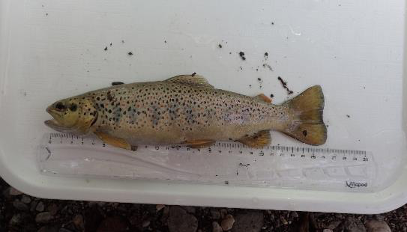 Salmo trutta fariodes të marra mostër në zonat e pacenuara të burimeve në zonën e lumit Lumbardhi i Deçanit.Struktura siguron mbrojtje nga grabitqarët, rrezet e ndritshme të diellit dhe temperaturat më të larta të ujit. Qasja në ujëra të thella për mbrojtje në ngricat e dimrit, ose ujë të shpejtë për mbrojtje nga nivelet e ulëta të oksigjenit në verë janë gjithashtu ideale. Troftat gjenden më shpesh në rryma të rënda dhe të forta.Alburnoides ohridenaus është një specie e rendit Cypriniformes, që jeton në ujëra të ëmbël. Lloji lokal i përhapur, Alburnoides ohridanus, është endemik i ekorajonit të Adriatikut Juglindor që dikur konsiderohej i izoluar lokalisht në zonën e Ohrit. Kjo specie në kohën e vlerësimit (2008) mendohej se njihej vetëm në Liqenin e Ohrit (Republika e Maqedonisë së Veriut - Shqipëria), ku ekziston një kërcënim potencial nga speciet e sjellura (introduktuara) pasi që shumë specie tashmë janë sjellur (introduktuar) në liqenin e Ohrit. 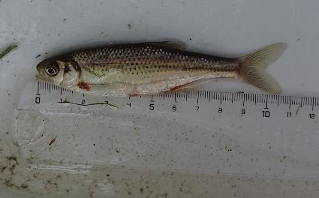 Alburnoides ohridenaus e marrë mostër në zonat fushore në zonën e lumit Rimnik.Speciet Alburnoides tani zbulojnë se kjo specie është më e përhapur (Stierandová et al., 2016). Është një specie e rëndësishme, megjithatë, por meqenëse ka një nishe të gjerë, mund të mbijetojë mirë në një shumëllojshmëri ujërash të ftohtë të rrjedhshëm. Ajo u vu re në ekorajonin e ujërave të ëmbël të Adriatikut Juglindor, i konfirmuar si një pikë e nxehtë e biodiversitetit endemik. Barbatula sturanyiis është një specie peshqish me flatra në formë rrezesh (formë hale) në gjininë Barbatula, rendi Cypriniformes, jeton në burime përgjatë brigjeve të liqejve dhe përrockave me shtresë gurore. Dallohet nga të afërmit e saj në Evropë nga kombinimi i karakteristikave të mëposhtme: tek të rriturit, krahu i mbuluar nga tuberkula të vegjël (të paktën në pranverë), pak i vrazhdë në prekje; flatra kaudale (bishtore) e cunguar; origjina e flatrës dorsale pak përpara origjinës pelvike.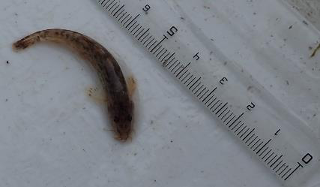 Barbatula sturanyi është gjetur vetëm në pjesën e sipërme të segmentit shqiptar të lumit Drini i Zi, ku jeton në habitate gurore dhe me zhavor. Kjo specie jeton edhe në drenazhin e Drinit të Zi në republikën e Maqedonisë së Veriut dhe të Drinit të Bardhë në Kosovë.Barbatula sturanyi e marrë mostër në zonat fushore në Zllakuqan, zona e lumit Istog.Rhodeus amarus është e vetmja specie e idhtakut në Evropë, ku shpërndarja e saj është natyrale dhe ku ka qenë e pranishme për të paktën 2 Myr (2 milion vjet). Është një peshk i vogël cyprinid që pësoi rënie të ndjeshme në shpërndarjen e tij gjatë viteve 1970 dhe 1980 dhe më pas u përfshi në shumë lista evropiane të ruajtjes. Rhodeus amarus është një specie relativisht termofile dhe shtrirja u zgjerua nëpër rajonet e Mesdheut Evropian në periudhat më të ngrohta klimatike të Kuaternarit. Rhodeus amarus nuk është një nikoqir i përshtatshëm i larvave parazitare të midhjeve evropiane, ku larvat e bashkangjitura (si Anodonta ashtu edhe Unio) zakonisht refuzohen brenda ditës së parë të infektimit dhe R. amarus në këtë mënyrë shmang kostot që lidhen me infeksionin e larvave të midhjeve.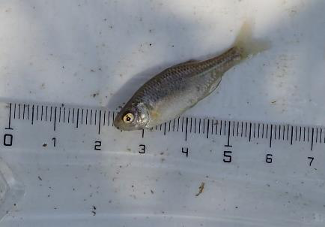 Rhodeus amarus e marrë mostër në zonat fushore në Zllakuqan, zona e lumit Istog.Barbus rebeli/balcanicus është në rendin Cypriniformes, ka shpërndarje në pellgun e Adriatikut, nga drenazhet e Drinit në Aoos, duke përfshirë liqenet e Shkodrës dhe të Ohrit (Mali i Zi, Shqipëria, Republika e Maqedonisë së Veriut, Greqia). Jeton në liqene dhe lumenj. Preferon segmentet me ujë të pastër dhe rrëketë në përrenj dhe lumenj. Është i shpërndarë gjerësisht dhe me bollëk në nivel lokal, por popullatat janë shumë të fragmentuara dhe disa prej tyre po përballen me një kërcënim të mundshëm pasi shumë përrenj të vegjël thahen gjatë verës.Barbus rebeli/balcanicus e marrë mostër në zonat fushore në zonën e lumit Rimnik.Përbërja e faunës së peshkut në 10 stacionet e marrjes së mostrave në pellgun e lumit Drini i Bardhë është paraqitur në Shtojcën 13. Një sasi totale prej 178 individësh janë mbledhur në të 10 stacionet siç paraqitet në Figurën 47, ku mund të theksohet bollshmëria më e lartë në zonat fushore si Zllakuqan dhe Zhdrellë. Zllakuqani është stacioni i vetëm me më shumë diversitet se 1 specie. 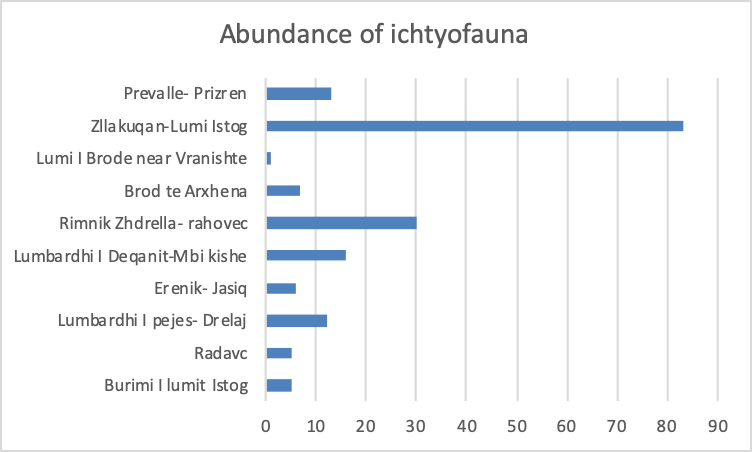 Bollshmëria e iktiofaunës për stacion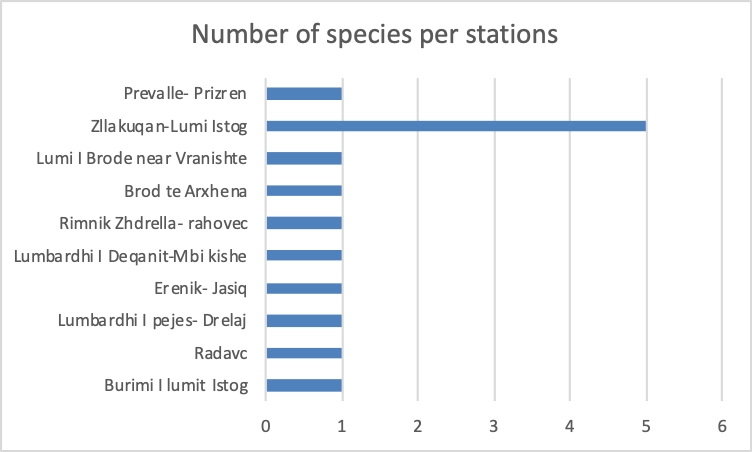  Diversiteti i iktiofaunës për stacionIn the majoritiy of the stations, Salmo fariodes ëas present but not in Zhdrella ëhere Barbus rebeli/balcanicus ëas the dominant specie. In Zllakuqan different species ëere sampled as it is presented in the Figure 49 ëhere the dominant ëas Alburnoides.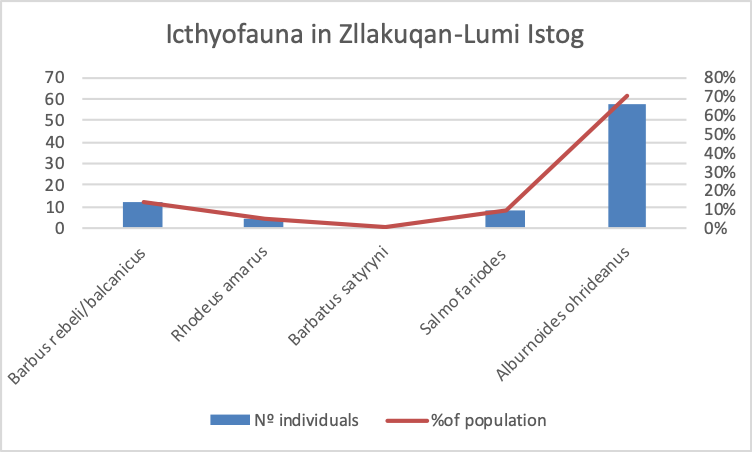 Diversiteti i iktiofaunës në stacionin ZllakuqanPërbërja e faunës së peshkut në pellgun e Drinit të Bardhë gjatë udhëtimit në terren në vitin 2018. SHTOJCA 13B. Përbërja e makroinvertebrorëve në pellgun e lumit Drini i Bardhë gjatë fushatës kërkimore në terren në vitin 2018. 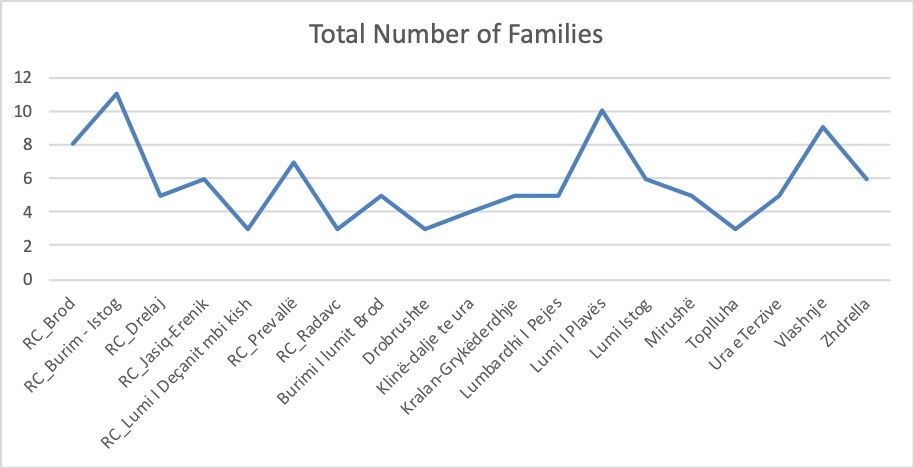 Numri i taksave (familjeve) të makroinvertebrorëve për zonë (kushtet e referencës RC) në pellgun e lumit Drini i Bardhë në pranverë, 2018.Klasifikimi i statusit ekologjik bazuar në propozimin duke përdorur lokacionet e marrjes së mostrave në Drinin e Bardhë (janë përdorur të dhënat e pranverës së vitit 2018))SHTOJCA 13C. Përbërja e makroinvertebrorëve dhe diatomeve në pesë lokalitete të pellgut të lumit Drini i Bardhë, të dhënat e fushatave kërkimore në terren të vitit 2017 dhe 2022. Lista e taksave të makroinvertebrorëve në pesë stacionet e monitorimit me të dhënat e agreguara nga viti 2017 dhe 2022Numri i përmbledhur i individëve për familje të taksave të makroinvertebrorëve në pesë stacionet e monitorimit, të dhënat e vitit 2017.Lista e specieve të diatomeve dhe bollshmëria e tyre relative e vëzhguar në pesë stacionet e monitorimit, të dhënat e vitit 2017.Diatomet Vlerat më të larta për të gjithë indekset e diatomeve janë përftuar për stacionin e parë monitorues Drini i Bardhë - Radavc, ku shumica e pikëve (rezultateve) për të dy bashkësitë diatomike tregojnë status të lartë ose të mirë ekologjik. Indekset IPS, CEE, SHE, IBD, DI-C, EPI-D dhe SID tregojnë status të lartë, ndërsa sipas SLA, DESCY, GENRE, IDAP, TID, ky trup ujor duhet të klasifikohet me status të mirë. Gjithashtu të dy bashkësitë diatomike, epilitike dhe epifite tregojnë rezultate të ngjashme dhe tregojnë të njëjtin status ekologjik. 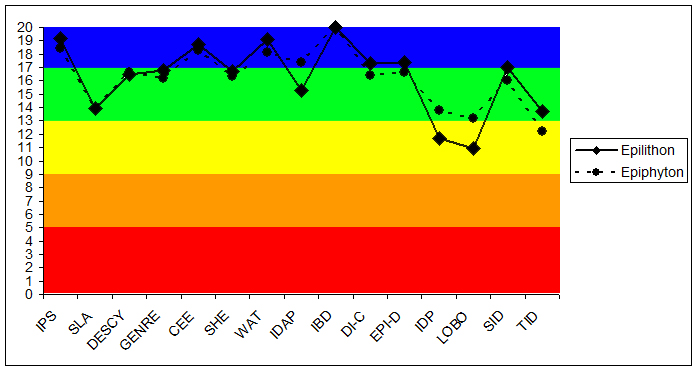 Figura 35. Vlerat e përftuara për indekset e diatomeve për stacionin e parë monitorues Drini i Bardhë - RadavcVlera të përziera janë përftuar për stacionin e dytë monitorues Klinë, ku disa nga pikët (rezultatet) për indekset e diatomeve për epilitonin tregojnë vlera më të larta (si DESCY, WATANABE dhe IBD) që tregojnë status të mirë, ndërsa pjesa tjetër e indekseve tregojnë status të moderuar (Fig. 4). Megjithatë, vlerat e GENRE, DI-C, EPI-D, SID janë në kufirin e sipërm, afër statusit të mirë. Është evidente se ky trup ujor ka ndikim të lehtë antropogjenik duke ndikuar në përbërjen e diatomeve me ndryshime të lehta në bashkësi me praninë e specieve tolerante. Shumica e vlerave për bashkësitë e diatomeve epifite tregojnë status të moderuar ekologjik. 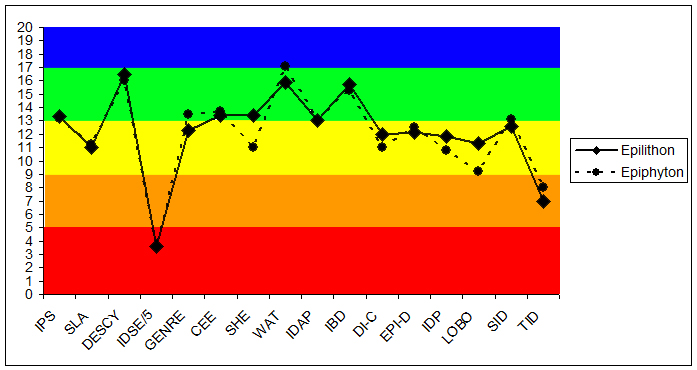 Figura 36. Vlerat e përftuara për indekset e diatomeve për stacionin e dytë monitorues KlinëShumica e pikëve (rezultateve) për indekset e diatomeve për stacionin e tretë të monitorimit Toplluha – Piranë i përkasin statusit të dobët ose në kufirin e poshtëm të statusit të moderuar. Vlerat e përftuara për IPS, SLA, DESCY, IDAP, DI-C, EPI-D, IDP dhe TID tregojnë status të dobët, ndërsa për GENRE, WATANABE, IBD dhe SID tregojnë status të moderuar. Megjithatë, vlerat për katër indekset e fundit janë në kufirin e poshtëm (vlerat rreth 9). Gjithashtu ka një korrelacion të mirë midis vlerave të përftuara për bashkësitë epilitike dhe epifite. 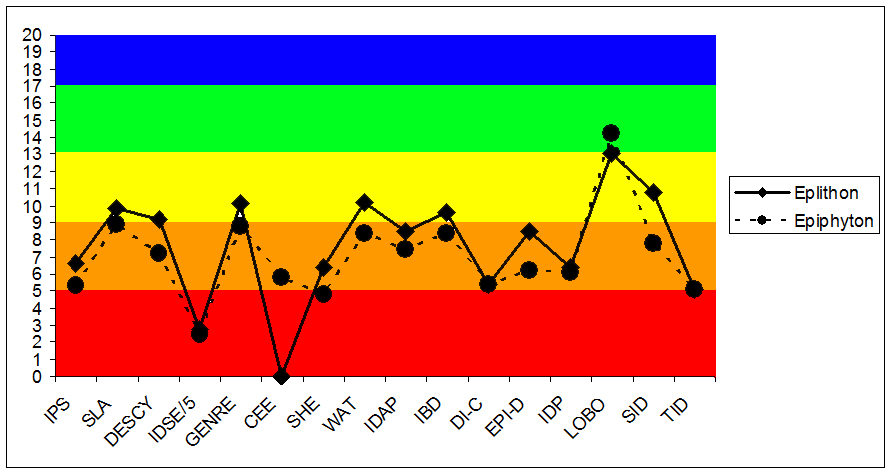 Figura 37.  Vlerat e përftuara për indekset e diatomeve për stacionin e tretë monitorues Toplluha – PiranëPër stacionin e katërt monitorues Lumbardhi i Prizrenit – Vlashnje, shumica e indekseve të diatomeve tregojnë status të moderuar (IPS, SLA, GENRE, CEE, WATANABE, DI-C, EPI-D, IDP, LOBO) me pak përjashtime si DESCY (status i lartë), IBD dhe LOBO (status i mirë) dhe TID (status i dobët). Në këtë rast, statusi i moderuar i trupit ujor do të jetë më i përshtatshmi. Është gjithashtu e rëndësishme të tregohet se indekset që tregojnë status të mirë për shembull SHE dhe SID, janë në kufirin e poshtëm të indeksit.  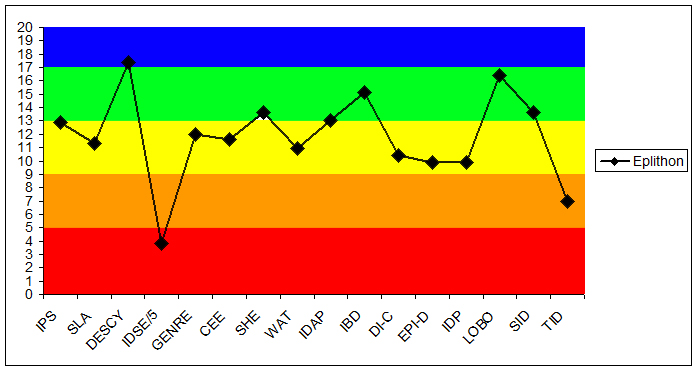 Figura 38. Vlerat e përftuara për indekset e diatomeve për stacionin e katërt monitorues Lumbardhi i Prizrenit - VlashnjeVlerat e përftuara për indekset e diatomeve për bashkësitë e diatomeve eplitike në stacionin e pestë të monitorimit Drini i Bardhë – Vërmicë tregojnë status të dobët ose të moderuar (në kufirin e poshtëm) ose, ndërsa rezultatet për bashkësitë e diatomeve epifitike tregojnë status të moderuar. Vlera e përftuar e indekseve IPS, CEE, SHE, IDAP, DI-C, EPI-D, IDP, SID dhe TID tregojnë status të dobët, ndërsa SLA, GENRE, WATANABE dhe IBD tregojnë status të moderuar. Gjithashtu në këtë lokacion të marrjes së mostrave ka një diferencë të lehtë në vlerat e përftuara midis bashkësive të diatomeve epilitike dhe epifite, ku bashkësitë epifite tregojnë vlera më të larta. Në këtë rast duhet kushtuar vëmendje e veçantë nëse bashkësitë tipike epilitike nuk janë të zhvilluara mirë. 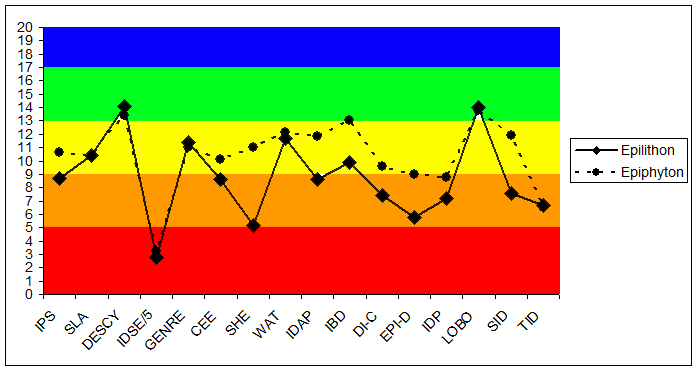 Figura 39. Vlerat e përftuara për indekset e diatomeve për stacionin e pestë monitorues Drini i Bardhë – VërmicëSipas të 20 indekseve të analizuara të diatomeve dhe gjithashtu sipas bashkësive të diatomeve të vëzhguara në pesë trupat ujorë, dy nga zonat duhet të klasifikohen me status të dobët, dy me status të moderuar dhe një me status të lartë. Lumi Topluha dhe lumi Drini i Bardhë kanë përbërje të ngjashme diatomike me mbizotërim të specieve shumë tolerante si Mayamea atomus dhe Nitzschia palea. Lumi Lumbardhi i Prizrenit dominohet më së shumti nga speciet e gjinisë Navicula si N. gregaria, N. veneta dhe Navicula tripunctata që tregojnë ndotje të intensitetit mesatar nga ujërat e zeza komunale. Diversiteti më i madh i diatomeve është vërejtur në lumin Klina. Megjithatë, shumica e specieve janë kozmopolite dhe tolerante deri në nivele të moderuara të eutrofikimit (ujëra mezo deri në pak eutrofike). Përbërja e tillë e diatomeve tregon çrregullim mesatar, kryesisht nga ujërat e zeza komunale nga vendbanimet më të vogla. Status i lartë është përftuar vetëm për rajonin e burimit të Drinit të Bardhë. Megjithatë, mund të vërehen aktivitete të lehta njerëzore në shtratin e lumit dhe gjithashtu disa mbetje të ngurta komunale. Në afat të gjatë, aktivitete të tilla mund të ulin statusin ekologjik të trupit ujor dhe për këtë arsye duhet të ndërmerren masa parandaluese. Për analizën e mëvonshme të parametrave cilësorë fiziko-kimikë u përdorën metoda të standardizuara fiziko-kimike.SHTOJCA 13D. Përbërja e makrofiteve gjatë fushatës kërkimore në terren të vitit 2018. Makrofitet Gjatë vizitave të pranverës së vitit 2018 në lokacione, janë identifikuar disa makrofite si Cladophora, Rorippa, Equisetum, Ranunculus dhe shumë myshqe. U rekomandua që në fund të verës do të ishte i nevojshëm organizimi i një marrje tjetër të mostrave. Tabela 35. Pasqyrë e specieve makrofite në 10 vende të marrjes së mostrave në pellgun e lumit Drini i Bardhë.Në tabelën 35 janë paraqitur speciet makrofite në 10 vende të marrjes së mostrave në pellgun e lumit Drini i Bardhë dhe speciet e makrofiteve të gjetura.Pas grumbullimit në terren të të gjitha mostrave dhe vlerësimit të mbulimit në zonën e lumit, disa specie u dërguan në laborator për identifikim të mëtejshëm.Sipas indeksit IM, vetëm dy nga speciet e marra mostër përfshihen në grupet e makrofiteve të indikatorit (Melzer & Schneider, 2001) të përdorur për vlerësimin e IM: Potamogeton perfoliatus (gjetur në lokacionin L.4. – Brod dhe në L.8 – Zllakuqan (Klinë)) dhe Potamogeton crispus (gjetur në lokacionin L.6. Deçan dhe në L.8. – Zllakuqan (Klinë)).Ka lloje të tjera makrofite të gjetura në lokacione si për shembull: Amblystegium fluviatile,Lapsana communis, Equisetum fluviatilus, Ranunculus trichophyllus, Mentha aquatica, Polygonum hydropiper, Sparganium erectum, Lytrhum virgatum, Cladophora sp., Parnassia palustris, Najas marina, Potamogeton crispus, P.pectinatus, P. crispus, Nasturtium officinale and Callitriche palustris.SHTOJCA 13E. Rezultatet fiziko-kimike gjatë viteve 2016-2018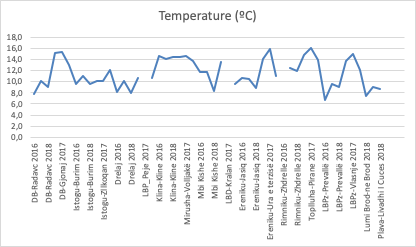 Figura 40. Krahasimi i vlerave të temperaturës në lokacione gjatë viteve 2016-2018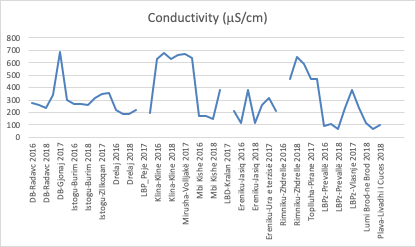 Figura 41. Krahasimi i vlerave të përçueshmërisë në lokacione gjatë viteve 2016-2018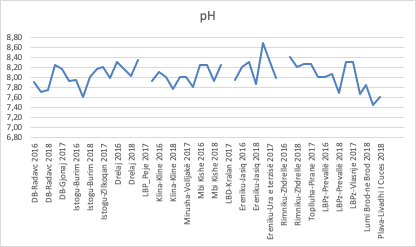 Figure 42. Krahasimi i vlerave të pH në lokacione gjatë viteve 2016-2018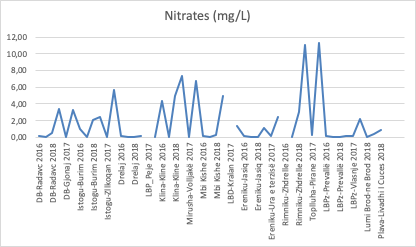 Figura 43. Krahasimi i vlerave të nitrateve në lokacione gjatë viteve 2016-2018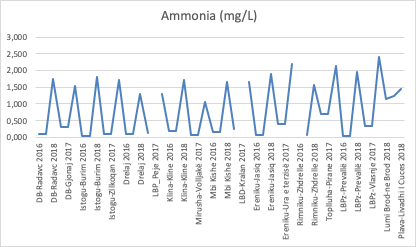 Figura 44. Krahasimi i vlerave të amoniakut në lokacione gjatë viteve 2016-2018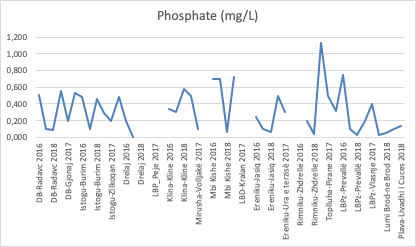 Figura 45. Krahasimi i vlerave të fosfateve në lokacione gjatë viteve 2016-2018Tabela 41. Pasqyrë e rezultateve në lidhje me parametrat fiziko-kimikë në çdo lokacionMonitorimi i lumenjve në territorin e Republikës së Kosovës bëhet nga Instituti Hidrometeorologjik i Kosovës. Cilësia e këtyre lumenjve përcaktohet në bazë të analizave fiziko-kimike dhe pranisë së metaleve të rënda. Pellgu i Drinit të Bardhë përfshin 10 lumenj me 23 stacione monitorimi, ku janë analizuar testet e cilësisë fiziko-kimike.Tre nga këto janë stacione bazë që i përkasin lumit Drini i Bardhë: një në burimin e lumit në malin e Radavcit mbi Pejë, një në bashkimin e lumenjve Istog dhe Klina në Klinë dhe i fundit në bashkimin e lumenjve Lumbardhi i Pejës, Deçani, Mirusha, Ereniku, Rimniku dhe Toplluha, të ndodhur tek ura ne fshatin Gjonaj te Hasit.. Cilësia e ujit ndryshon ndërsa rrjedh nëpër stacione. Uji në burim ka një cilësi të mirë, por në dy stacionet e tjera ka ndotje të shkaktuar nga ujërat e patrajtuara që derdhen në lumin kryesor dhe në lumenjtë e përmendur më sipër të cilët janë nënpellgje të këtij lumi. Ndotja është shkaktuar edhe nga uji që përdoret për tokën bujqësore.Rezultatet e analizave fiziko-kimike të kryera në kuadër të projektit të të zgjeruar të Drinit tregojnë se cilësia e ujit në të gjitha burimet e lumenjve është e mirë. Situata fillon të ndryshojë në afërsi të vendbanimeve për shkak të shkarkimit të ujërave të zeza dhe ujërave nga kolektorët industrialë përgjatë rrjedhës së këtij pellgu lumor. Një tjetër shkak i ndotjes është depozitimi i papërshtatshëm i mbetjeve të ngurta pranë lumenjve dhe vendndodhjeve të urave.Uji ka cilësi të mirë deri në pikën e bashkimit me lumin Istog. Ndryshimet drastike fillojnë në rajonet Zllakuqan–Ruhot dhe Zllakuqan–Klinë. Në pikën e bashkimit të lumenjve Drini i Bardhë dhe Klina, cilësia e ujit është shumë e dobët.Si përfundim, uji i pellgut të Drinit të Bardhë është i ndotur nga shkarkimet në nënpellgje, të cilat më parë i janë nënshtruar veprimeve njerëzore. Kjo situatë vazhdon deri në Vllashnje në pikën e derdhjes në Lumbardhin e Prizrenit.Rezultatet e vlerësimit të ndikimit bazuar në informacionin e siguruar nga fushata monitoruese e kryer në vitin 2017 nga projekti i zgjeruar i Drinit dhe ato të kryera në vitin 2018 në kuadër të Komponentit 7 të PMK, janë paraqitur më poshtë.Lumi i IstogutBuron në bjeshkën mbi qytetin e Istogut me një cilësi shumë të mirë, e cila nuk ndryshon deri në bashkimin e tij me lumin Drini i Bardhë. Njihet si lumi më i pastër në Kosovë.Lumi KlinaStacioni i parë i monitorimit të këtij lumi ndodhet në Cerpule, i cili nuk i plotëson kriteret si burim i parë apo kryesor për shkak të vendndodhjes së tij larg burimit. Derisa uji të arrijë në këtë vend ndikohet nga aktiviteti njerëzor, prandaj cilësia e tij në të dy stacionet e monitorimit është e dobët, siç tregohet në testet laboratorike.Lumi Lumbardhi i Pejës (Bistrica e Pejës)Lumëbardhi i Pejës formohet nga disa burime përgjatë Grykës së Rugovës, stacioni parësor monitorues i të cilit është në fshatin Drelaj. Ka cilësi të mirë fizike dhe kimike në stacionin e parë, por për shkak të shkarkimit të ujërave urbane dhe industriale, kjo cilësi përkeqësohet. Cilësia e ujit të tij ndikohet gjithashtu sepse gjatë stinës së ujitjeve të verës lumi thahet për rreth dy muaj. Stacioni i tretë monitorues ndodhet afër Klinës para bashkimit të tij me lumin Drini i Bardhë, ku cilësia e tij është shumë e dobët.Lumi MirushaLumi Mirusha formohet në kodrat mbi fshatin Bllacë të Therandës nga shumë burime të vogla. Ky lumë monitorohet vetëm në një stacion në Volljak pak metra para se të bashkohet me lumin Drini i Bardhë. Uji i tij ka turbullirë të vogël, sasi oksigjeni të tretur 6,41-9,59 mg/l O2 dhe përçueshmëri elektrike 605–718 μS/cm, prandaj i përket lumenjve me cilësi mesatare të ujit.Lumbardhi i Deçanit River (Bistrica e Deçanit)Stacioni i parë i monitorimit sipas rrjetit të IHMK gjendet në km e 3 mbi qytet. Stacioni tjetër ndodhet 10 m para bashkimit me lumin Drini i Bardhë në fshatin Kralan të Gjakovës. Cilësia e tij në këtë stacion nuk është edhe aq alarmuese por ka pasur ngritje të vlerave të parametrave në krahasim me stacionin e parë.  Gjithashtu shkaktohet turbullirë e madhe për shkak të nxjerrjes së zhavorrit nga shtrati i tij prej kompanive private që operojnë vetëm disa dhjetëra metra mbi stacionin e monitorimit.Lumi ErenikuStacioni i parë i monitorimit të cilësisë së ujit të këtij lumi ndodhet në bjeshkët mbi fshatin Jasiq (Komuna e Junikut), ku nuk ka influencë nga aktivitetet njerëzore në atë pikë dhe cilësia e ujit rezulton shumë e mirë. Stacioni i dytë ndodhet në afërsi të bashkimit me lumin Drini i Bardhë te Ura e Terzive në Gjakovë. Cilësia e ujit në këtë pikë është e dobët pasi analizat treguan një prani detergjentesh. Lumi gjithnjë ka shkumë mbi sipërfaqe që supozohet të jetë rezultat i ndonjë veprimtarie për larjen e tekstileve (rrobave), autolarjeve apo edhe të ndonjë përdorimi tjetër të detergjenteve nga industritë të cilat veprojnë në atë regjion dhe që ujërat e tyre i shkarkojnë pa trajtim paraprak.Lumi RimnikuMonitorimi i tij fillon në vendin e quajtur Zhdrellë jo larg nga burimi i tij, njihet si lum me përçueshmëri më të lartë (529 - 770 µS/cm) se të gjitha burimet e tjera dhe për përmbajte të sasisë së konsiderueshme të metaleve të rënda. Stacioni i radhës është disa metra para bashkimit me lumin Drini i Bardhë në Xërxë, ku matjet tregojnë sasi të vogël të oksigjenit dhe sasi të madhe të jonit amonium, fosfateve etj.Lumi ToplluhaStacion fillestar për monitorimin e këtij lumi është në vendin e quajtur Buqallë mbi kompleksin turistik “SOLID” në Therandë. Uji i këtij lumi ka rezultuar me cilësi shumë të mirë në të gjithë parametrat e matur, përderisa në stacionin e dytë në fshatin Piranë disa dhjetëra metra para bashkimit me lumin e Drinit të Bardhë uji ka cilësi më të dobët. Ka turbullirë permanente të lartë për shkak të nxjerrjes së zhavorrit nga shtrati i lumit.Lumbardhi i Prizrenit (Bistrica e Prizrenit)Fillon nga Prevalla ka rrjedhë rrëke, stacioni i parë monitorues ndodhet po në grykën e Prevallës dhe matjet e kryera tregojnë për cilësi mjaftë të mirë në të gjithë parametrat. Stacioni i dytë  ndodhet në fshatin Vllashnje 3,5 km para bashkimit me lumin e Drinit të Bardhë dhe cilësia e ujit në këtë pikë është dukshëm më e dobët për shkak të ujërave të zeza që shkarkohen në të përgjatë rrjedhës.Nr.Emri i venditSpecietGama e gjatësisëPeshaAnomalitë1Burimi I lumit IstogSalmo fariodes 13481Burimi I lumit IstogSalmo fariodes 20961Burimi I lumit IstogSalmo fariodes 14251Burimi I lumit IstogSalmo fariodes 15281Burimi I lumit IstogSalmo fariodes 15362RadavcSalmo fariodes 13222RadavcSalmo fariodes 13252RadavcSalmo fariodes 10112RadavcSalmo fariodes 11142RadavcSalmo fariodes 5,523Lumbardhi i Pejes- DrelajSalmo fariodes 222203Lumbardhi i Pejes- DrelajSalmo fariodes 16433Lumbardhi i Pejes- DrelajSalmo fariodes 13213Lumbardhi i Pejes- DrelajSalmo fariodes 13,5263Lumbardhi i Pejes- DrelajSalmo fariodes 20863Lumbardhi i Pejes- DrelajSalmo fariodes 15363Lumbardhi i Pejes- DrelajSalmo fariodes 12,5193Lumbardhi i Pejes- DrelajSalmo fariodes 16423Lumbardhi i Pejes- DrelajSalmo fariodes 19673Lumbardhi i Pejes- DrelajSalmo fariodes 15333Lumbardhi i Pejes- DrelajSalmo fariodes 12173Lumbardhi i Pejes- DrelajSalmo fariodes 13224Erenik- JasiqSalmo fariodes 14,5354Erenik- JasiqSalmo fariodes 13174Erenik- JasiqSalmo fariodes 13,5284Erenik- JasiqSalmo fariodes 13134Erenik- JasiqSalmo fariodes 13424Erenik- JasiqSalmo fariodes 7,555Lumbardhi i Deçanit-Mbi kishëSalmo fariodes 16525Lumbardhi i Deçanit-Mbi kishëSalmo fariodes 16,5605Lumbardhi i Deçanit-Mbi kishëSalmo fariodes 16475Lumbardhi i Deçanit-Mbi kishëSalmo fariodes 16,5575Lumbardhi i Deçanit-Mbi kishëSalmo fariodes 15375Lumbardhi i Deçanit-Mbi kishëSalmo fariodes 15,5435Lumbardhi i Deçanit-Mbi kishëSalmo fariodes 17575Lumbardhi i Deçanit-Mbi kishëSalmo fariodes 17525Lumbardhi i Deçanit-Mbi kishëSalmo fariodes 18715Lumbardhi i Deçanit-Mbi kishëSalmo fariodes 15365Lumbardhi i Deçanit-Mbi kishëSalmo fariodes 14315Lumbardhi i Deçanit-Mbi kishëSalmo fariodes 15315Lumbardhi i Deçanit-Mbi kishëSalmo fariodes 13235Lumbardhi i Deçanit-Mbi kishëSalmo fariodes 14,5345Lumbardhi i Deçanit-Mbi kishëSalmo fariodes 10205Lumbardhi i Deçanit-Mbi kishëSalmo fariodes 13226Rimnik Zhdrellë- RahovecBarbus rebeli/balcanicus9,586Rimnik Zhdrellë- RahovecBarbus rebeli/balcanicus10126Rimnik Zhdrellë- RahovecBarbus rebeli/balcanicus6,846Rimnik Zhdrellë- RahovecBarbus rebeli/balcanicus986Rimnik Zhdrellë- RahovecBarbus rebeli/balcanicus986Rimnik Zhdrellë- RahovecBarbus rebeli/balcanicus9,5106Rimnik Zhdrellë- RahovecBarbus rebeli/balcanicus13286Rimnik Zhdrellë- RahovecBarbus rebeli/balcanicus6,946Rimnik Zhdrellë- RahovecBarbus rebeli/balcanicus986Rimnik Zhdrellë- RahovecBarbus rebeli/balcanicus10,5136Rimnik Zhdrellë- RahovecBarbus rebeli/balcanicus746Rimnik Zhdrellë- RahovecBarbus rebeli/balcanicus6,546Rimnik Zhdrellë- RahovecBarbus rebeli/balcanicus6,546Rimnik Zhdrellë- RahovecBarbus rebeli/balcanicus6,546Rimnik Zhdrellë- RahovecBarbus rebeli/balcanicus986Rimnik Zhdrellë- RahovecBarbus rebeli/balcanicus10,5146Rimnik Zhdrellë- RahovecBarbus rebeli/balcanicus9,566Rimnik Zhdrellë- RahovecBarbus rebeli/balcanicus9,596Rimnik Zhdrellë- RahovecBarbus rebeli/balcanicus10,5136Rimnik Zhdrellë- RahovecBarbus rebeli/balcanicus7,546Rimnik Zhdrellë- RahovecBarbus rebeli/balcanicus6,746Rimnik Zhdrellë- RahovecBarbus rebeli/balcanicus10,4126Rimnik Zhdrellë- RahovecBarbus rebeli/balcanicus4,516Rimnik Zhdrellë- RahovecBarbus rebeli/balcanicus6,546Rimnik Zhdrellë- RahovecBarbus rebeli/balcanicus10,6156Rimnik Zhdrellë- RahovecBarbus rebeli/balcanicus7,546Rimnik Zhdrellë- RahovecBarbus rebeli/balcanicus5,316Rimnik Zhdrellë- RahovecBarbus rebeli/balcanicus516Rimnik Zhdrellë- RahovecBarbus rebeli/balcanicus6,846Rimnik Zhdrellë- RahovecBarbus rebeli/balcanicus5,537Brod te ArxhenaSalmo fariodes 21967Brod te ArxhenaSalmo fariodes 22997Brod te ArxhenaSalmo fariodes 15,5327Brod te ArxhenaSalmo fariodes 10,8137Brod te ArxhenaSalmo fariodes 12197Brod te ArxhenaSalmo fariodes 13,5227Brod te ArxhenaSalmo fariodes 12168Lumi Brode afër VranishteSalmo fariodes 14,5289Zllakuqan-Lumi IstogBarbus rebeli/balcanicus21939Zllakuqan-Lumi IstogBarbus rebeli/balcanicus16579Zllakuqan-Lumi IstogBarbus rebeli/balcanicus12,6289Zllakuqan-Lumi IstogBarbus rebeli/balcanicus9,3129Zllakuqan-Lumi IstogBarbus rebeli/balcanicus3,50,59Zllakuqan-Lumi IstogBarbus rebeli/balcanicus3,50,59Zllakuqan-Lumi IstogBarbus rebeli/balcanicus5,839Zllakuqan-Lumi IstogBarbus rebeli/balcanicus4,619Zllakuqan-Lumi IstogBarbus rebeli/balcanicus4,519Zllakuqan-Lumi IstogBarbus rebeli/balcanicus4,319Zllakuqan-Lumi IstogBarbus rebeli/balcanicus4,219Zllakuqan-Lumi IstogBarbus rebeli/balcanicus3,50,59Zllakuqan-Lumi IstogRhodeus amarus40,59Zllakuqan-Lumi IstogRhodeus amarus4,50,59Zllakuqan-Lumi IstogRhodeus amarus40,59Zllakuqan-Lumi IstogRhodeus amarus419Zllakuqan-Lumi IstogBarbatus satyryni519Zllakuqan-Lumi IstogSalmo fariodes 19869Zllakuqan-Lumi IstogSalmo fariodes 19869Zllakuqan-Lumi IstogSalmo fariodes 17,558Ndryshimet në bishtin dorsal9Zllakuqan-Lumi IstogSalmo fariodes 17,8619Zllakuqan-Lumi IstogSalmo fariodes 19879Zllakuqan-Lumi IstogSalmo fariodes 19779Zllakuqan-Lumi IstogSalmo fariodes 9,5109Zllakuqan-Lumi IstogSalmo fariodes 8,589Zllakuqan-Lumi IstogAlburnoides ohrideanus10,5159Zllakuqan-Lumi IstogAlburnoides ohrideanus8,799Zllakuqan-Lumi IstogAlburnoides ohrideanus7,359Zllakuqan-Lumi IstogAlburnoides ohrideanus7,359Zllakuqan-Lumi IstogAlburnoides ohrideanus9,5109Zllakuqan-Lumi IstogAlburnoides ohrideanus879Zllakuqan-Lumi IstogAlburnoides ohrideanus7,569Zllakuqan-Lumi IstogAlburnoides ohrideanus869Zllakuqan-Lumi IstogAlburnoides ohrideanus5,579Zllakuqan-Lumi IstogAlburnoides ohrideanus8,799Zllakuqan-Lumi IstogAlburnoides ohrideanus529Zllakuqan-Lumi IstogAlburnoides ohrideanus3,919Zllakuqan-Lumi IstogAlburnoides ohrideanus5,629Zllakuqan-Lumi IstogAlburnoides ohrideanus5,739Zllakuqan-Lumi IstogAlburnoides ohrideanus5,529Zllakuqan-Lumi IstogAlburnoides ohrideanus5,529Zllakuqan-Lumi IstogAlburnoides ohrideanus4,519Zllakuqan-Lumi IstogAlburnoides ohrideanus3,30,59Zllakuqan-Lumi IstogAlburnoides ohrideanus2,50,29Zllakuqan-Lumi IstogAlburnoides ohrideanus5,529Zllakuqan-Lumi IstogAlburnoides ohrideanus3,50,59Zllakuqan-Lumi IstogAlburnoides ohrideanus2,50,39Zllakuqan-Lumi IstogAlburnoides ohrideanus2,90,39Zllakuqan-Lumi IstogAlburnoides ohrideanus4,819Zllakuqan-Lumi IstogAlburnoides ohrideanus519Zllakuqan-Lumi IstogAlburnoides ohrideanus5,529Zllakuqan-Lumi IstogAlburnoides ohrideanus4,919Zllakuqan-Lumi IstogAlburnoides ohrideanus40,59Zllakuqan-Lumi IstogAlburnoides ohrideanus5,829Zllakuqan-Lumi IstogAlburnoides ohrideanus2,70,59Zllakuqan-Lumi IstogAlburnoides ohrideanus519Zllakuqan-Lumi IstogAlburnoides ohrideanus3,50,59Zllakuqan-Lumi IstogAlburnoides ohrideanus5,529Zllakuqan-Lumi IstogAlburnoides ohrideanus3,50,59Zllakuqan-Lumi IstogAlburnoides ohrideanus4,319Zllakuqan-Lumi IstogAlburnoides ohrideanus5,529Zllakuqan-Lumi IstogAlburnoides ohrideanus7,249Zllakuqan-Lumi IstogAlburnoides ohrideanus5,529Zllakuqan-Lumi IstogAlburnoides ohrideanus4,819Zllakuqan-Lumi IstogAlburnoides ohrideanus2,819Zllakuqan-Lumi IstogAlburnoides ohrideanus4,929Zllakuqan-Lumi IstogAlburnoides ohrideanus4,329Zllakuqan-Lumi IstogAlburnoides ohrideanus5,829Zllakuqan-Lumi IstogAlburnoides ohrideanus5,629Zllakuqan-Lumi IstogAlburnoides ohrideanus4,519Zllakuqan-Lumi IstogAlburnoides ohrideanus3,30,59Zllakuqan-Lumi IstogAlburnoides ohrideanus5,629Zllakuqan-Lumi IstogAlburnoides ohrideanus30,59Zllakuqan-Lumi IstogAlburnoides ohrideanus3,819Zllakuqan-Lumi IstogAlburnoides ohrideanus4,319Zllakuqan-Lumi IstogAlburnoides ohrideanus4,319Zllakuqan-Lumi IstogAlburnoides ohrideanus2,20,29Zllakuqan-Lumi IstogAlburnoides ohrideanus2,60,59Zllakuqan-Lumi IstogAlburnoides ohrideanus3,30,59Zllakuqan-Lumi IstogAlburnoides ohrideanus2,30,59Zllakuqan-Lumi IstogAlburnoides ohrideanus2,60,59Zllakuqan-Lumi IstogAlburnoides ohrideanus2,30,59Zllakuqan-Lumi IstogAlburnoides ohrideanus20,510Prevallë- PrizrenSalmo fariodes 2925710Prevallë- PrizrenSalmo fariodes 2418010Prevallë- PrizrenSalmo fariodes 2110610Prevallë- PrizrenSalmo fariodes 154410Prevallë- PrizrenSalmo fariodes 2313410Prevallë- PrizrenSalmo fariodes 209410Prevallë- PrizrenSalmo fariodes 9810Prevallë- PrizrenSalmo fariodes 15,54210Prevallë- PrizrenSalmo fariodes 10,21310Prevallë- PrizrenSalmo fariodes 9,5910Prevallë- PrizrenSalmo fariodes 8,5610Prevallë- PrizrenSalmo fariodes 9,51110Prevallë- PrizrenSalmo fariodes 8,910LumiBollshmëria  [ind/m²]Numri i taksaveRezultati mesatar për taksonRezultati BMËP   RT18 (Versioni spanjoll)Rezultatet fiziko-kimikeRezultati cilësor HMStatusi i  përgjithshëm ekologjikRadavc 363716ILower that HighDobëtDrobrushte435,316Lower that HighDobëtBurim - Istog33911769ILower that HighI lartë i mirëBrod7075,539IIDobëtKralan-Grykëderdhje2856,7531IIILower that HighModeruarMirushë20956,231IIILower that HighModeruarDrelaj1558,339ILower that HighI lartë i mirëLumiiI Deçanit mbi kishë1331024IILower that HighDobëtUra eTerzive1255,226IIILower that HighDobëtLumi i Plavës1442.510IILower that HighKeqVlashnje1044,518IIILower that HighDobëtZhdrella136738IIILower that HighModeruarToplluha3936,620IIILower that HighDobëtJasiq-Erenik5267,2533III lartë i mirëKlinë-dalje te ura5445,522IIILower that HighDobëtLumbardhi i Pejes215524IIILower that HighDobëtPrevallë5275,543IIModeruarBurimi i lumit Brod165530IILower that HighModeruarLumi Istog37269,250IIIMirëStacioni i monitorimitTipiKlasaRendiFamilja SpeciaDrini i Bardhë RadavcArthropodaInsectaTrichopteraLimnephilidaeDrusus discolor (Rambur, 1842)Drini i Bardhë RadavcArthropodaInsectaTrichopteraLimnephilidaeDrusus sp. Drini i Bardhë RadavcArthropodaInsectaTrichopteraLimnephilidaeChaetopteryx sp. Drini i Bardhë RadavcArthropodaInsectaTrichopteraLimnephilidaeHalesus digitatus  von Paula Schrank 1781Drini i Bardhë RadavcArthropodaInsectaTrichopteraLimnephilidaePotamophylax latipennis  Curtis 1834Drini i Bardhë RadavcArthropodaInsectaTrichopteraLimnephilidaePotamophylax luctuosus (Piller & Mitterpacher, 1783)Drini i Bardhë RadavcArthropodaInsectaTrichopteraHydropsychidaeHydropsyche instabilis  Curtis 1834Drini i Bardhë RadavcArthropodaInsectaTrichopteraHydropsychidaeHydropsyche saxonica McLachlan, 1884Drini i Bardhë RadavcArthropodaInsectaTrichopteraPhilopotaidaePhilopotamus montanus  Donovan 1813Drini i Bardhë RadavcArthropodaInsectaTrichopteraPsychomyiidaeTinodes pallidulus McLachlan, 1878Drini i Bardhë RadavcArthropodaInsectaTrichopteraUenoidaeThremma anomalum McLachlan, 1876Drini i Bardhë RadavcArthropodaInsectaTrichopteraRhyacophilidaeRhyacophila sp. Drini i Bardhë RadavcArthropodaInsectaTrichopteraRhyacophilidaeRhyacophila fasciata Hagen, 1859Drini i Bardhë RadavcArthropodaInsectaTrichopteraRhyacophilidaeRhyacophila obliterata  Zetterstedt 1840Drini i Bardhë RadavcArthropodaInsectaTrichopteraRhyacophilidaeRhyacophila tristis Pictet, 1834Drini i Bardhë RadavcArthropodaInsectaTrichopteraLeptoceridaeAdicella filicornis (Pictet, 1834)Drini i Bardhë RadavcArthropodaInsectaTrichopteraLeptoceridaeAdicella sp. Drini i Bardhë RadavcArthropodaInsectaTrichopteraLeptoceridaeLeptocerus interruptus (Fabricius, 1775)Drini i Bardhë RadavcArthropodaInsectaTrichopteraPolycentropodidaeCrunoecia sp.Drini i Bardhë RadavcArthropodaInsectaTrichopteraBrachycentridaeBrachycentrus sp.Drini i Bardhë RadavcArthropodaInsectaTrichopteraOdontoceridaeOdontocerum albicorne (Scopoli, 1763)Drini i Bardhë RadavcArthropodaInsectaTrichopteraSericostomatidaeSericostoma flavicorne Schneider 1845Drini i Bardhë RadavcArthropodaInsectaPlecopteraNemouridaeAmphinemura triangularis (Ris, 1902)Drini i Bardhë RadavcArthropodaInsectaPlecopteraNemouridaeNemoura cinerea (Retzius, 1783)Drini i Bardhë RadavcArthropodaInsectaPlecopteraNemouridaeNemurella pictetii Klapalek, 1900Drini i Bardhë RadavcArthropodaInsectaPlecopteraNemouridaeProtonemura intricata (Ris, 1902)Drini i Bardhë RadavcArthropodaInsectaPlecopteraCapniidaeCapnia sp. Drini i Bardhë RadavcArthropodaInsectaPlecopteraPerlidaeDinocras cephalotes (Curtis, 1827)Drini i Bardhë RadavcArthropodaInsectaPlecopteraPerlidaePerla marginata (Panzer, 1799)Drini i Bardhë RadavcArthropodaInsectaPlecopteraTaeniopterygidaeBrachyptera seticornis (Klapalek, 1902)Drini i Bardhë RadavcArthropodaInsectaPlecopteraTaeniopterygidaeBrachyptera tristis (Klapalek, 1901)Drini i Bardhë RadavcArthropodaInsectaPlecopteraTaeniopterygidaeTaeniopteryx sp. Drini i Bardhë RadavcArthropodaInsectaPlecopteraTaeniopterygidaeRhabdiopteryx sp. Drini i Bardhë RadavcArthropodaInsectaPlecopteraChloroperlidaeSiphonoperla neglecta (Rostock, 1881)Drini i Bardhë RadavcArthropodaInsectaPlecopteraLeuctridaeLeuctra hirsuta Bogoescu & Tabacaru, 1960Drini i Bardhë RadavcArthropodaInsectaPlecopteraLeuctridaeLeuctra quadrimaculata Kis, 1963Drini i Bardhë RadavcArthropodaInsectaEphemeropteraEphemeridaeEphemera sp. Drini i Bardhë RadavcArthropodaInsectaEphemeropteraEphemerellidaeEphemerella sp.Drini i Bardhë RadavcArthropodaInsectaEphemeropteraBaetidaeBaetis sp.Drini i Bardhë RadavcArthropodaInsectaEphemeropteraBaetidaeCloeon sp.Drini i Bardhë RadavcArthropodaInsectaEphemeropteraLepteophlebidaeLeptophlebia sp. Drini i Bardhë RadavcArthropodaInsectaEphemeropteraHeptagenidaeRhithrogena sp. Drini i Bardhë RadavcArthropodaInsectaOdonataCoenagrionidaeIschnura sp. Drini i Bardhë RadavcArthropodaMalacostracaAmphipodaGammaridaeGammarus balcanicus Schaferna, 1922Drini i Bardhë RadavcMolluscaGastropodaBasommatophoraPhysidaePhysella  acuta  Draparnaud 1805Drini i Bardhë RadavcAnnelidaOligochaetaArhynchobdellidaHirudinidaeHirudo sp. Lumi Klina-KlinëArthropodaInsectaTrichopteraLimnephilidaeHalesus digitatus  von Paula Schrank 1781Lumi Klina-KlinëArthropodaInsectaTrichopteraLimnephilidaeLimnephilus stigma Curtis, 1834Lumi Klina-KlinëArthropodaInsectaTrichopteraLimnephilidaePotamophylax latipennis  Curtis 1834Lumi Klina-KlinëArthropodaInsectaTrichopteraLimnephilidaePotamophylax luctuosus (Piller & Mitterpacher, 1783)Lumi Klina-KlinëArthropodaInsectaTrichopteraHydropsychidaeHydropsyche angustipennis (Curtis, 1834)Lumi Klina-KlinëArthropodaInsectaTrichopteraHydropsychidaeHydropsyche instabilis  Curtis 1834Lumi Klina-KlinëArthropodaInsectaTrichopteraHydropsychidaeHydropsyche saxonica McLachlan, 1884Lumi Klina-KlinëArthropodaInsectaTrichopteraPsychomyiidaePsychomyia pusilla  Fabricius 1781Lumi Klina-KlinëArthropodaInsectaTrichopteraPsychomyiidaeTinodes pallidulus McLachlan, 1878Lumi Klina-KlinëArthropodaInsectaTrichopteraRhyacophilidaeRhyacophila fasciata Hagen, 1859Lumi Klina-KlinëArthropodaInsectaTrichopteraRhyacophilidaeRhyacophila polonica McLachlan, 1879Lumi Klina-KlinëArthropodaInsectaTrichopteraLeptoceridaeAdicella sp. Lumi Klina-KlinëArthropodaInsectaTrichopteraLeptoceridaeAthripsodes cinereus (Curtis, 1834)Lumi Klina-KlinëArthropodaInsectaTrichopteraLeptoceridaeLeptocerus interruptus (Fabricius, 1775)Lumi Klina-KlinëArthropodaInsectaTrichopteraLeptoceridaeMystacides azureus (Linnaeus, 1761)Lumi Klina-KlinëArthropodaInsectaTrichopteraPolycentropodidaeCyrnus trimaculatus (Curtis, 1834)Lumi Klina-KlinëArthropodaInsectaTrichopteraPolycentropodidaeLasiocephala basalis (Kolenati, 1848)Lumi Klina-KlinëArthropodaInsectaTrichopteraBrachycentridaeBrachycentrus sp.Lumi Klina-KlinëArthropodaInsectaTrichopteraSericostomatidaeSericostoma flavicorne Schneider 1845Lumi Klina-KlinëArthropodaInsectaTrichopteraGoeridaeGoera pilosa (Fabricius, 1775)Lumi Klina-KlinëArthropodaInsectaPlecopteraNemouridaeAmphinemura triangularis (Ris, 1902)Lumi Klina-KlinëArthropodaInsectaPlecopteraNemouridaeNemoura cinerea (Retzius, 1783)Lumi Klina-KlinëArthropodaInsectaPlecopteraNemouridaeNemurella pictetii Klapalek, 1900Lumi Klina-KlinëArthropodaInsectaPlecopteraCapniidaeCapnia sp. Lumi Klina-KlinëArthropodaInsectaPlecopteraTaeniopterygidaeBrachyptera seticornis (Klapalek, 1902)Lumi Klina-KlinëArthropodaInsectaPlecopteraLeuctridaeLeuctra quadrimaculata Kis, 1963Lumi Klina-KlinëArthropodaInsectaEphemeropteraEphemeridaeEphemera sp. Lumi Klina-KlinëArthropodaInsectaEphemeropteraEphemerellidaeEphemerella sp.Lumi Klina-KlinëArthropodaInsectaEphemeropteraBaetidaeBaetis sp.Lumi Klina-KlinëArthropodaInsectaEphemeropteraBaetidaeCloeon sp.Lumi Klina-KlinëArthropodaInsectaEphemeropteraLepteophlebidaeLeptophlebia sp. Lumi Klina-KlinëArthropodaInsectaEphemeropteraHeptagenidaeEcdyonurus sp. Lumi Klina-KlinëArthropodaInsectaEphemeropteraSiphlonuridaeSiphlonurus sp. Lumi Klina-KlinëArthropodaInsectaDipteraChironomidaeChironomus sp.Lumi Klina-KlinëArthropodaInsectaDipteraTabanidaeTabanus sp.Lumi Klina-KlinëArthropodaInsectaDipteraSimulidaeSimulium sp. Lumi Klina-KlinëArthropodaInsectaOdonataCoenagrionidaeIschnura sp. Lumi Klina-KlinëArthropodaMalacostracaAmphipodaGammaridaeGammarus balcanicus Schaferna, 1922Lumi Klina-KlinëArthropodaMalacostracaAmphipodaGammaridaeGammarus sp. Lumi Klina-KlinëMolluscaGastropodaBasommatophoraPhysidaePhysella  acuta  Draparnaud 1805Lumi Klina-KlinëAnnelidaOligochaetaArhynchobdellidaGlossiphonidaeGlossiphonia sp. Toplluha Piranë ArthropodaInsectaTrichopteraHydropsychidaeHydropsyche angustipennis (Curtis, 1834)Toplluha Piranë ArthropodaInsectaTrichopteraHydropsychidaeHydropsyche instabilis  Curtis 1834Toplluha Piranë ArthropodaInsectaTrichopteraHydropsychidaeHydropsyche saxonica McLachlan, 1884Toplluha Piranë ArthropodaInsectaTrichopteraPsychomyiidaePsychomyia pusilla  Fabricius 1781Toplluha Piranë ArthropodaInsectaTrichopteraRhyacophilidaeRhyacophila fasciata Hagen, 1859Toplluha Piranë ArthropodaInsectaTrichopteraRhyacophilidaeRhyacophila polonica McLachlan, 1879Toplluha Piranë ArthropodaInsectaTrichopteraLeptoceridaeAdicella sp. Toplluha Piranë ArthropodaInsectaTrichopteraLeptoceridaeMystacides azureus (Linnaeus, 1761)Toplluha Piranë ArthropodaInsectaTrichopteraPolycentropodidaeCyrnus trimaculatus (Curtis, 1834)Toplluha Piranë ArthropodaInsectaTrichopteraPolycentropodidaeLasiocephala basalis (Kolenati, 1848)Toplluha Piranë ArthropodaInsectaTrichopteraBrachycentridaeBrachycentrus sp.Toplluha Piranë ArthropodaInsectaTrichopteraHydroptilidaeHydroptila sparsa Curtis, 1834Toplluha Piranë ArthropodaInsectaTrichopteraGoeridaeGoera pilosa (Fabricius, 1775)Toplluha Piranë ArthropodaInsectaTrichopteraGoeridaeSilo pallipes (Fabricius 1781)Toplluha Piranë ArthropodaInsectaTrichopteraGoeridaeSilo piceus (Brauer, 1857)Toplluha Piranë ArthropodaInsectaEphemeropteraBaetidaeBaetis sp.Toplluha Piranë ArthropodaInsectaEphemeropteraSiphlonuridaeSiphlonurus sp. Toplluha Piranë ArthropodaInsectaEphemeropteraCaenidaeCaenis sp. Toplluha Piranë ArthropodaInsectaDipteraChironomidaeChironomus sp.Toplluha Piranë ArthropodaInsectaDipteraTipulidaeTipula sp.Toplluha Piranë ArthropodaInsectaDipteraTabanidaeTabanus sp.Toplluha Piranë ArthropodaInsectaDipteraSimulidaeSimulium sp. Toplluha Piranë ArthropodaInsectaHemipteraCorixidaeCorixa sp.Toplluha Piranë ArthropodaInsectaOdonataCoenagrionidaeIschnura sp. Toplluha Piranë ArthropodaMalacostracaAmphipodaGammaridaeGammarus balcanicus Schaferna, 1922Toplluha Piranë MolluscaGastropodaBasommatophoraPhysidaePhysella  acuta  Draparnaud 1805Toplluha Piranë AnnelidaOligochaetaOpistophoraLumbricidaeLumbricidae Gen. sp. Toplluha Piranë AnnelidaOligochaetaOpistophoraLumbricidaeLimnodrilus hoffmeisteri  Claparede 1862Toplluha Piranë AnnelidaOligochaetaArhynchobdellidaHirudinidaeHirudo sp. Toplluha Piranë AnnelidaOligochaetaArhynchobdellidaGlossiphonidaeGlossiphonia sp. Lumbardhi i Prizrenit VlashnjeArthropodaInsectaTrichopteraLimnephilidaeHalesus digitatus  von Paula Schrank 1781Lumbardhi i Prizrenit VlashnjeArthropodaInsectaTrichopteraLimnephilidaePotamophylax latipennis  Curtis 1834Lumbardhi i Prizrenit VlashnjeArthropodaInsectaTrichopteraLimnephilidaePotamophylax luctuosus (Piller & Mitterpacher, 1783)Lumbardhi i Prizrenit VlashnjeArthropodaInsectaTrichopteraHydropsychidaeHydropsyche angustipennis (Curtis, 1834)Lumbardhi i Prizrenit VlashnjeArthropodaInsectaTrichopteraHydropsychidaeHydropsyche instabilis  Curtis 1834Lumbardhi i Prizrenit VlashnjeArthropodaInsectaTrichopteraHydropsychidaeHydropsyche saxonica McLachlan, 1884Lumbardhi i Prizrenit VlashnjeArthropodaInsectaTrichopteraPsychomyiidaePsychomyia pusilla  Fabricius 1781Lumbardhi i Prizrenit VlashnjeArthropodaInsectaTrichopteraPsychomyiidaeTinodes pallidulus McLachlan, 1878Lumbardhi i Prizrenit VlashnjeArthropodaInsectaTrichopteraRhyacophilidaeRhyacophila fasciata Hagen, 1859Lumbardhi i Prizrenit VlashnjeArthropodaInsectaTrichopteraRhyacophilidaeRhyacophila polonica McLachlan, 1879Lumbardhi i Prizrenit VlashnjeArthropodaInsectaTrichopteraLeptoceridaeMystacides azureus (Linnaeus, 1761)Lumbardhi i Prizrenit VlashnjeArthropodaInsectaTrichopteraPolycentropodidaeCyrnus trimaculatus (Curtis, 1834)Lumbardhi i Prizrenit VlashnjeArthropodaInsectaTrichopteraPolycentropodidaeLasiocephala basalis (Kolenati, 1848)Lumbardhi i Prizrenit VlashnjeArthropodaInsectaTrichopteraBrachycentridaeBrachycentrus sp.Lumbardhi i Prizrenit VlashnjeArthropodaInsectaTrichopteraHydroptilidaeHydroptila sparsa Curtis, 1834Lumbardhi i Prizrenit VlashnjeArthropodaInsectaTrichopteraGoeridaeGoera pilosa (Fabricius, 1775)Lumbardhi i Prizrenit VlashnjeArthropodaInsectaTrichopteraGoeridaeSilo pallipes (Fabricius 1781)Lumbardhi i Prizrenit VlashnjeArthropodaInsectaTrichopteraEcnomidaeEcnomus tenellus (Rambur, 1842) Lumbardhi i Prizrenit VlashnjeArthropodaInsectaPlecopteraNemouridaeAmphinemura triangularis (Ris, 1902)Lumbardhi i Prizrenit VlashnjeArthropodaInsectaEphemeropteraEphemeridaeEphemera sp. Lumbardhi i Prizrenit VlashnjeArthropodaInsectaEphemeropteraBaetidaeBaetis sp.Lumbardhi i Prizrenit VlashnjeArthropodaInsectaEphemeropteraBaetidaeCloeon sp.Lumbardhi i Prizrenit VlashnjeArthropodaInsectaEphemeropteraHeptagenidaeRhithrogena sp. Lumbardhi i Prizrenit VlashnjeArthropodaInsectaEphemeropteraSiphlonuridaeSiphlonurus sp. Lumbardhi i Prizrenit VlashnjeArthropodaInsectaDipteraChironomidaeChironomus sp.Lumbardhi i Prizrenit VlashnjeArthropodaInsectaDipteraTabanidaeTabanus sp.Lumbardhi i Prizrenit VlashnjeArthropodaInsectaDipteraSimulidaeSimulium sp. Lumbardhi i Prizrenit VlashnjeArthropodaInsectaHemipteraCorixidaeCorixa sp.Lumbardhi i Prizrenit VlashnjeArthropodaInsectaOdonataCalopterygidaeCalopteryx sp.Lumbardhi i Prizrenit VlashnjeArthropodaMalacostracaIsopodaAsellidaeAsellus aquaticus (Linnaeus, 1758)Lumbardhi i Prizrenit VlashnjeMolluscaGastropodaBasommatophoraPlanorbidaeAncylus fluviatilis  Müller 1774Lumbardhi i Prizrenit VlashnjeMolluscaGastropodaBasommatophoraLymnaeidaeGalba (Galba) truncatula Müller 1774Lumbardhi i Prizrenit VlashnjeMolluscaGastropodaBasommatophoraLymnaeidaeRadix (Lymnaea) auricularia  Linnaeus 1758Lumbardhi i Prizrenit VlashnjeMolluscaGastropodaNeotaenioglossaBithynidaeBithynia sp. Lumbardhi i Prizrenit VlashnjeMolluscaGastropodaCoenogastropodaViviparidaeViviparus viviparus (Linnæus, 1758)Lumbardhi i Prizrenit VlashnjeAnnelidaOligochaetaOpistophoraTubificidaeTubifex tubifex Muller 1774Drini i Bardhë Vërmicë ArthropodaInsectaTrichopteraHydropsychidaeHydropsyche angustipennis (Curtis, 1834)Drini i Bardhë Vërmicë ArthropodaInsectaTrichopteraHydropsychidaeHydropsyche saxonica McLachlan, 1884Drini i Bardhë Vërmicë ArthropodaInsectaTrichopteraPsychomyiidaePsychomyia pusilla  Fabricius 1781Drini i Bardhë Vërmicë ArthropodaInsectaTrichopteraRhyacophilidaeRhyacophila fasciata Hagen, 1859Drini i Bardhë Vërmicë ArthropodaInsectaTrichopteraLeptoceridaeAdicella sp. Drini i Bardhë Vërmicë ArthropodaInsectaTrichopteraPolycentropodidaeLasiocephala basalis (Kolenati, 1848)Drini i Bardhë Vërmicë ArthropodaInsectaTrichopteraHydroptilidaeHydroptila sparsa Curtis, 1834Drini i Bardhë Vërmicë ArthropodaInsectaTrichopteraGoeridaeGoera pilosa (Fabricius, 1775)Drini i Bardhë Vërmicë ArthropodaInsectaEphemeropteraBaetidaeBaetis sp.Drini i Bardhë Vërmicë ArthropodaInsectaDipteraChironomidaeChironomus sp.Drini i Bardhë Vërmicë ArthropodaInsectaDipteraTipulidaeTipula sp.Drini i Bardhë Vërmicë ArthropodaInsectaDipteraTabanidaeTabanus sp.Drini i Bardhë Vërmicë ArthropodaInsectaDipteraSimulidaeSimulium sp. Drini i Bardhë Vërmicë ArthropodaInsectaDipteraPcyshodidaePsychodidae Gen.sp.Drini i Bardhë Vërmicë ArthropodaInsectaHemipteraCorixidaeCorixa sp.Drini i Bardhë Vërmicë ArthropodaInsectaOdonataCoenagrionidaeIschnura sp. Drini i Bardhë Vërmicë ArthropodaMalacostracaAmphipodaGammaridaeGammarus balcanicus Schaferna, 1922Drini i Bardhë Vërmicë MolluscaGastropodaBasommatophoraPhysidaePhysella  acuta  Draparnaud 1805Drini i Bardhë Vërmicë AnnelidaOligochaetaOpistophoraLumbricidaeLimnodrilus hoffmeisteri  Claparede 1862Drini i Bardhë Vërmicë AnnelidaOligochaetaArhynchobdellidaHirudinidaeHirudo sp. Drini i Bardhë Vërmicë AnnelidaOligochaetaArhynchobdellidaGlossiphonidaeGlossiphonia sp. Familja / Stacioni monitoruesRadavcKlinë ToplluhëVlashnjeVërmicë Limnephilidae347080Hydropsychidae420121513Philopotamidae20000Psychomyidae214353431Uenoidae40000Rhyacophilidae3326143Leptoceridae7151399Polycentropodidae05220Lepidostomatidae95513Brachycentridae55320Hydroptilidae0019293Odontoceridae120000Sericostomatidae61000Goeridae0122148Ecnomidae00010Nemouridae564020Capnidae393000Perlidae230000Taeniopterygidae462000Chloroperlidae120000Leuctridae82000Ephemeridae2120210Ephemerellidae312000Baetidae1010393735Leptophlebidae112000Heptagenidae92020Siphlonuridae025120Caenidae001300Chrinonomidae0429833Tipulidae008014Tabanidae0212133Simulidae0149861Psychodidae000016Corixidae00224Haliplidae00000Coenagrionidae11112015Cordulegasteridae00000Calopterygidae00020Gammaridae87026021Asellidae00020Planorbidae00010Lymnaeidae000100Bithynidae00010Physidae2312019Viviparidae00010Lumbricidae00100Tubificidae0019131Erpobdellidae00000Hirudidae106010Glossiphonidae01309Stacioni i monitorimitTipiKlasaRendiFamiljaSpecietEpiliton EpifitonDrini i Bardhë RadavcBacillariophytaBacillariophyceaeeCocconeidales AchnanthidiaceaeAchnanthidium biasolettianum (Grunoë) Lange-Bertalot 71.529Drini i Bardhë RadavcBacillariophytaBacillariophyceaeeCocconeidales AchnanthidiaceaeAchnanthidium minutissimum (Kützing) Czarnecki 22Drini i Bardhë RadavcBacillariophytaBacillariophyceaeeThalassiophysalesCatenulaceaeAmphora pediculus (Kützing) Grunoë 2Drini i Bardhë RadavcBacillariophytaBacillariophyceaeeNaviculalesNaviculaceaeCaloneis bacillum (Grunoë) Cleve0.5Drini i Bardhë RadavcBacillariophytaBacillariophyceaeeCocconeidalesCocconeidaceaeCocconeis pediculus Ehrenberg 0.51Drini i Bardhë RadavcBacillariophytaBacillariophyceaeeCocconeidalesCocconeidaceaeCocconeis placentula Ehrenberg 3.5Drini i Bardhë RadavcBacillariophytaBacillariophyceaeeCocconeidalesCocconeidaceaeCocconeis placentula var. lineata (Ehrenberg) Cleve 2.59.5Drini i Bardhë RadavcBacillariophytaBacillariophyceaeeCocconeidalesCocconeidaceaeCocconeis pseudolineata (Geitler) Lange-Bertalot 1Drini i Bardhë RadavcBacillariophytaBacillariophyceaeeCymbellalesCymbellaceaeCymbella lange-bertalotii Krammer 0.5Drini i Bardhë RadavcBacillariophytaBacillariophyceaeeCymbellalesCymbellaceaeCymbella parva (Ë. Smith) Cleve 13Drini i Bardhë RadavcBacillariophytaBacillariophyceaeeBacillarialesBacillariaceaeDenticula tenuis Kützing 4.5Drini i Bardhë RadavcBacillariophytaBacillariophyceaeeCymbellalesGomphonemataceaeEncyonema minutum (Hilse) D.G. Mann 1Drini i Bardhë RadavcBacillariophytaBacillariophyceaeeCymbellalesGomphonemataceaeEncyonema silesiacum (Bleisch) D.G. Mann 0.52Drini i Bardhë RadavcBacillariophytaBacillariophyceaeeCymbellalesGomphonemataceaeEncyonema ventricosum (Kützing) Grunoë 23.5Drini i Bardhë RadavcBacillariophytaBacillariophyceaeeCymbellalesGomphonemataceaeEncyonopsis microcephala (Grunoë) Krammer 1Drini i Bardhë RadavcBacillariophytaBacillariophyceaeeCymbellalesGomphonemataceaeGomphonema pumilum (Grunoë) E. Reichardt & Lange-Bertalot 0.5Drini i Bardhë RadavcBacillariophytaBacillariophyceaeeTabellarialesTabellariaceaeMeridion circulare (Grev.) C.Agardh 2Drini i Bardhë RadavcBacillariophytaBacillariophyceaeeNaviculalesNaviculaceaeNavicula antonii Lange-Bertalot 2Drini i Bardhë RadavcBacillariophytaBacillariophyceaeeNaviculalesNaviculaceaeNavicula cryptotenella Lange-Bertalot 1.511.5Drini i Bardhë RadavcBacillariophytaBacillariophyceaeeNaviculalesNaviculaceaeNavicula tripunctata (O.F.Müller) Bory 0.52Drini i Bardhë RadavcBacillariophytaBacillariophyceaeeBacillarialesBacillariaceaeNitzschia dissipata (Kützing) Grunoë 1Drini i Bardhë RadavcBacillariophytaBacillariophyceaeeBacillarialesBacillariaceaeNitzschia fonticola Grunoë 0.5Drini i Bardhë RadavcBacillariophytaBacillariophyceaeeTabellarialesTabellariaceaeOdontidium mesodon (Ehrenberg) Kützing3.54.5Drini i Bardhë RadavcBacillariophytaBacillariophyceaeeCocconeidales AchnanthidiaceaePlanothidium lanceolatum (Brébisson) Lange-Bertalot 1Drini i Bardhë RadavcBacillariophytaBacillariophyceaeeCymbellalesGomphonemataceaeReimeria sinuata (Ë. Greg.) Kociolek & Stoermer 1.51Drini i Bardhë RadavcBacillariophytaBacillariophyceaeeCymbellalesRhoicospheniaceaeRhoicosphenia abbreviata (C. Agardh) Lange-Bertalot 14KlinaBacillariophytaBacillariophyceaeeCocconeidales AchnanthidiaceaeAchnanthidium biasolettianum (Grunoë) Lange-Bertalot 4.50.5KlinaBacillariophytaBacillariophyceaeeCocconeidales AchnanthidiaceaeAchnanthidium minutissimum (Kützing) Czarnecki 9.57KlinaBacillariophytaBacillariophyceaeeThalassiophysalesCatenulaceaeAmphora minutissima Ë. Smith2KlinaBacillariophytaBacillariophyceaeeThalassiophysalesCatenulaceaeAmphora pediculus (Kützing) Grunoë 14.5KlinaBacillariophytaBacillariophyceaeeCocconeidalesCocconeidaceaeCocconeis pediculus Ehrenberg 1KlinaBacillariophytaBacillariophyceaeeCocconeidalesCocconeidaceaeCocconeis placentula var. euglypta (Ehrenberg) Cleve 4.531KlinaBacillariophytaBacillariophyceaeeCocconeidalesCocconeidaceaeCocconeis pseudolineata (Geitler) Lange-Bertalot 0.5KlinaBacillariophytaBacillariophyceaeeTabellarialesTabellariaceaeDiatoma moniliformis Kützing 2.5KlinaBacillariophytaBacillariophyceaeeTabellarialesTabellariaceaeDiatoma vulgaris Bory20.5KlinaBacillariophytaBacillariophyceaeeCymbellalesGomphonemataceaeEncyonema minutum (Hilse) D.G. Mann 2.56KlinaBacillariophytaBacillariophyceaeeCymbellalesGomphonemataceaeEncyonema prostratum (Berkeley) Kützing 0.5KlinaBacillariophytaBacillariophyceaeeCymbellalesGomphonemataceaeGomphonema minutum (C.Agardh) C.Agardh 4.53KlinaBacillariophytaBacillariophyceaeeCymbellalesGomphonemataceaeGomphonema olivaceum (Horneman) Brébisson 11KlinaBacillariophytaBacillariophyceaeeCymbellalesGomphonemataceaeGomphonema parvulum (Kützing) Kützing 9.5KlinaBacillariophytaBacillariophyceaeeCymbellalesGomphonemataceaeGomphonema pumilum (Grunoë) E. Reichardt & Lange-Bertalot 9KlinaBacillariophytaBacillariophyceaeeCymbellalesGomphonemataceaeGomphonema tergestinum Fricke 3.52KlinaBacillariophytaBacillariophyceaeeNaviculales NaviculaceaeMayamaea atomus (Kützing) Lange-Bertalot1KlinaBacillariophytaCoscinodiscophyceaeMelosiralesMelosiraceaeMelosira varians C.Agardh 2.5KlinaBacillariophytaBacillariophyceaeeNaviculalesNaviculaceaeNavicula antonii Lange-Bertalot 1.58.5KlinaBacillariophytaBacillariophyceaeeNaviculalesNaviculaceaeNavicula capitatoradiata Germain3.59KlinaBacillariophytaBacillariophyceaeeNaviculalesNaviculaceaeNavicula cryptotenella Lange-Bertalot 31KlinaBacillariophytaBacillariophyceaeeNaviculalesNaviculaceaeNavicula gregaria Donkin 2KlinaBacillariophytaBacillariophyceaeeNaviculalesNaviculaceaeNavicula lanceolata (C. Agardh) Kützing 0.5KlinaBacillariophytaBacillariophyceaeeNaviculalesNaviculaceaeNavicula tripunctata (O.F.Müller) Bory 1.51KlinaBacillariophytaBacillariophyceaeeNaviculalesNaviculaceaeNavicula veneta Kützing 4.5KlinaBacillariophytaBacillariophyceaeeNaviculalesNeidiaceaeNeidium dubium (Ehrenberg) Cleve 0.5KlinaBacillariophytaBacillariophyceaeeBacillarialesBacillariaceaeNitzschia acicularis (Kützing) Ë.Smith1.5KlinaBacillariophytaBacillariophyceaeeBacillarialesBacillariaceaeNitzschia amphibia Grunoë 1KlinaBacillariophytaBacillariophyceaeeBacillarialesBacillariaceaeNitzschia capitellata Hustedt 0.5KlinaBacillariophytaBacillariophyceaeeBacillarialesBacillariaceaeNitzschia dissipata (Kützing) Grunoë 8.55.5KlinaBacillariophytaBacillariophyceaeeBacillarialesBacillariaceaeNitzschia fonticola Grunoë 2.5KlinaBacillariophytaBacillariophyceaeeBacillarialesBacillariaceaeNitzschia palea (Kützing) Ë.Smith 32KlinaBacillariophytaBacillariophyceaeeBacillarialesBacillariaceaeNitzschia paleacea Grunoë 1.50.5KlinaBacillariophytaBacillariophyceaeeCymbellalesGomphonemataceaeReimeria sinuata (Ë. Greg.) Kociolek & Stoermer 3.5KlinaBacillariophytaBacillariophyceaeeCymbellalesRhoicospheniaceaeRhoicosphenia abbreviata (C. Agardh) Lange-Bertalot 32.5KlinaBacillariophytaBacillariophyceaeeSurirellalesSurirellaceaeSurirella neglecta E. Reichardt1.5KlinaBacillariophytaBacillariophyceaeeLicmophoralesUlnariaceaeUlnaria ulna (Nitzsch) Compère 0.5Toplluha Piranë BacillariophytaBacillariophyceaeeThalassiophysalesCatenulaceaeAmphora pediculus (Kützing) Grunoë 1Toplluha Piranë BacillariophytaBacillariophyceaeeCocconeidalesCocconeidaceaeCocconeis placentula var. euglypta (Ehrenberg) Cleve 1.54.5Toplluha Piranë BacillariophytaBacillariophyceaeeCocconeidalesCocconeidaceaeCocconeis placentula var. lineata (Ehrenberg) Cleve 1Toplluha Piranë BacillariophytaMediophyceaeStephanodiscales StephanodiscaceaeCyclotella meneghiniana Kützing 2.58.5Toplluha Piranë BacillariophytaBacillariophyceaeeCymbellalesCymbellaceaeCymbopleura amphycephala (Naegeli) Krammer 0.5Toplluha Piranë BacillariophytaBacillariophyceaeeCymbellalesGomphonemataceaeEncyonema minutum (Hilse) D.G. Mann 0.5Toplluha Piranë BacillariophytaBacillariophyceaeeFragilarialesFragilariaceaeFragilaria recapitellata Lange-Bertalot & D. Metzeltin0.5Toplluha Piranë BacillariophytaBacillariophyceaeeCymbellalesGomphonemataceaeGomphonema minutum (C.Agardh) C.Agardh 1.51Toplluha Piranë BacillariophytaBacillariophyceaeeCymbellalesGomphonemataceaeGomphonema olivaceum (Horneman) Brébisson 0.50.5Toplluha Piranë BacillariophytaBacillariophyceaeeCymbellalesGomphonemataceaeGomphonema parvulum (Kützing) Kützing 7.54.5Toplluha Piranë BacillariophytaBacillariophyceaeeCymbellalesGomphonemataceaeGomphonema pumilum (Grunoë) E. Reichardt & Lange-Bertalot 0.5Toplluha Piranë BacillariophytaBacillariophyceaeeCymbellalesGomphonemataceaeGomphonema tergestinum Fricke 1Toplluha Piranë BacillariophytaBacillariophyceaeeNaviculales NaviculaceaeGyrosigma obtusatum (Sullivan & Ëormley) C.S. Boyer 0.5Toplluha Piranë BacillariophytaBacillariophyceaeeNaviculales NaviculaceaeMayamaea atomus (Kützing) Lange-Bertalot6821.5Toplluha Piranë BacillariophytaCoscinodiscophyceaeMelosiralesMelosiraceaeMelosira varians C.Agardh 2.5Toplluha Piranë BacillariophytaBacillariophyceaeeNaviculalesNaviculaceaeNavicula antonii Lange-Bertalot 0.5Toplluha Piranë BacillariophytaBacillariophyceaeeNaviculalesNaviculaceaeNavicula capitatoradiata Germain11.5Toplluha Piranë BacillariophytaBacillariophyceaeeNaviculalesNaviculaceaeNavicula cryptotenella Lange-Bertalot 3.50.5Toplluha Piranë BacillariophytaBacillariophyceaeeNaviculalesNaviculaceaeNavicula gregaria Donkin 4Toplluha Piranë BacillariophytaBacillariophyceaeeNaviculalesNaviculaceaeNavicula lanceolata (C. Agardh) Kützing 0.53Toplluha Piranë BacillariophytaBacillariophyceaeeNaviculalesNaviculaceaeNavicula tripunctata (O.F.Müller) Bory 1.5Toplluha Piranë BacillariophytaBacillariophyceaeeNaviculalesNaviculaceaeNavicula trivialis Lange-Bertalot 0.50.5Toplluha Piranë BacillariophytaBacillariophyceaeeNaviculalesNaviculaceaeNavicula veneta Kützing 4.5Toplluha Piranë BacillariophytaBacillariophyceaeeBacillarialesBacillariaceaeNitzschia capitellata Hustedt 23Toplluha Piranë BacillariophytaBacillariophyceaeeBacillarialesBacillariaceaeNitzschia dissipata (Kützing) Grunoë 0.50.5Toplluha Piranë BacillariophytaBacillariophyceaeeBacillarialesBacillariaceaeNitzschia palea (Kützing) Ë.Smith 4.522Toplluha Piranë BacillariophytaBacillariophyceaeeBacillarialesBacillariaceaeNitzschia paleacea Grunoë 24.5Toplluha Piranë BacillariophytaBacillariophyceaeeBacillarialesBacillariaceaeNitzschia recta Hantzsch 0.5Toplluha Piranë BacillariophytaBacillariophyceaeeCocconeidales AchnanthidiaceaePlanothidium frequentissimum (Lange-Bertalot) Lange-Bertalot 11.5Toplluha Piranë BacillariophytaBacillariophyceaeeNaviculalesSellaphoraceaeSellaphora pupula (Kützing) Mereschkoësky0.50.5Toplluha Piranë BacillariophytaBacillariophyceaeeSurirellalesSurirellaceaeSurirella angusta Kützing 1Toplluha Piranë BacillariophytaBacillariophyceaeeSurirellalesSurirellaceaeSurirella neglecta E. Reichardt0.5Toplluha Piranë BacillariophytaBacillariophyceaeeBacillarialesBacillariaceaeTryblionella constricta Ë. Smith1Toplluha Piranë BacillariophytaBacillariophyceaeeLicmophoralesUlnariaceaeUlnaria ulna (Nitzsch) Compère 3Lumbardhi i Prizrenit VlashnjeBacillariophytaBacillariophyceaeeCocconeidales AchnanthidiaceaeAchnanthidium minutissimum (Kützing) Czarnecki 3.5Lumbardhi i Prizrenit VlashnjeBacillariophytaBacillariophyceaeeThalassiophysalesCatenulaceaeAmphora pediculus (Kützing) Grunoë 2Lumbardhi i Prizrenit VlashnjeBacillariophytaMediophyceaeStephanodiscales StephanodiscaceaeCyclotella meneghiniana Kützing 1Lumbardhi i Prizrenit VlashnjeBacillariophytaBacillariophyceaeeCymbellalesCymbellaceaeCymbella compacta Østrup 0.5Lumbardhi i Prizrenit VlashnjeBacillariophytaBacillariophyceaeeNaviculalesStauroneidaceaeFistulifera saprophila (Lange-Bertalot & Bonik) Lange-Bertalot8.5Lumbardhi i Prizrenit VlashnjeBacillariophytaBacillariophyceaeeFragilarialesFragilariaceaeFragilaria recapitellata Lange-Bertalot & D. Metzeltin0.5Lumbardhi i Prizrenit VlashnjeBacillariophytaBacillariophyceaeeCymbellalesGomphonemataceaeGomphonema pumilum (Grunoë) E. Reichardt & Lange-Bertalot 1Lumbardhi i Prizrenit VlashnjeBacillariophytaBacillariophyceaeeNaviculales NaviculaceaeMayamaea atomus (Kützing) Lange-Bertalot6.5Lumbardhi i Prizrenit VlashnjeBacillariophytaBacillariophyceaeeNaviculalesNaviculaceaeNavicula cryptotenella Lange-Bertalot 48.5Lumbardhi i Prizrenit VlashnjeBacillariophytaBacillariophyceaeeNaviculalesNaviculaceaeNavicula gregaria Donkin 4.5Lumbardhi i Prizrenit VlashnjeBacillariophytaBacillariophyceaeeNaviculalesNaviculaceaeNavicula lanceolata (C. Agardh) Kützing 0.5Lumbardhi i Prizrenit VlashnjeBacillariophytaBacillariophyceaeeNaviculalesNaviculaceaeNavicula tripunctata (O.F.Müller) Bory 5.5Lumbardhi i Prizrenit VlashnjeBacillariophytaBacillariophyceaeeNaviculalesNaviculaceaeNavicula veneta Kützing 5.5Lumbardhi i Prizrenit VlashnjeBacillariophytaBacillariophyceaeeBacillarialesBacillariaceaeNitzschia dissipata (Kützing) Grunoë 7.5Lumbardhi i Prizrenit VlashnjeBacillariophytaBacillariophyceaeeBacillarialesBacillariaceaeNitzschia inconspicua Grunoë 1.5Lumbardhi i Prizrenit VlashnjeBacillariophytaBacillariophyceaeeBacillarialesBacillariaceaeNitzschia palea (Kützing) Ë.Smith 1.5Lumbardhi i Prizrenit VlashnjeBacillariophytaBacillariophyceaeeBacillarialesBacillariaceaeNitzschia paleacea Grunoë 1Lumbardhi i Prizrenit VlashnjeBacillariophytaBacillariophyceaeeCymbellalesRhoicospheniaceaeRhoicosphenia abbreviata (C. Agardh) Lange-Bertalot 0.5Drini i Bardhë Vërmicë BacillariophytaBacillariophyceaeeCocconeidales AchnanthidiaceaeAchnanthidium minutissimum (Kützing) Czarnecki 41.5Drini i Bardhë Vërmicë BacillariophytaBacillariophyceaeeThalassiophysalesCatenulaceaeAmphora pediculus (Kützing) Grunoë 5Drini i Bardhë Vërmicë BacillariophytaBacillariophyceaeeCocconeidalesCocconeidaceaeCocconeis pediculus Ehrenberg 10.5Drini i Bardhë Vërmicë BacillariophytaBacillariophyceaeeCocconeidalesCocconeidaceaeCocconeis placentula var. euglypta (Ehrenberg) Cleve 2Drini i Bardhë Vërmicë BacillariophytaMediophyceaeStephanodiscales StephanodiscaceaeCyclotella meneghiniana Kützing 1.52.5Drini i Bardhë Vërmicë BacillariophytaBacillariophyceaeeTabellarialesTabellariaceaeDiatoma vulgaris Bory1.5Drini i Bardhë Vërmicë BacillariophytaBacillariophyceaeeCymbellalesGomphonemataceaeEncyonema minutum (Hilse) D.G. Mann 1Drini i Bardhë Vërmicë BacillariophytaBacillariophyceaeeNaviculalesStauroneidaceaeFistulifera saprophila (Lange-Bertalot & Bonik) Lange-Bertalot4.5Drini i Bardhë Vërmicë BacillariophytaBacillariophyceaeeCymbellalesGomphonemataceaeGomphonema minutum (C.Agardh) C.Agardh 217.5Drini i Bardhë Vërmicë BacillariophytaBacillariophyceaeeCymbellalesGomphonemataceaeGomphonema olivaceum (Horneman) Brébisson 0.51Drini i Bardhë Vërmicë BacillariophytaBacillariophyceaeeCymbellalesGomphonemataceaeGomphonema parvulum (Kützing) Kützing 33Drini i Bardhë Vërmicë BacillariophytaBacillariophyceaeeCymbellalesGomphonemataceaeGomphonema pumilum (Grunoë) E. Reichardt & Lange-Bertalot 0.5Drini i Bardhë Vërmicë BacillariophytaBacillariophyceaeeCymbellalesGomphonemataceaeGomphonema tergestinum Fricke 0.5Drini i Bardhë Vërmicë BacillariophytaBacillariophyceaeeNaviculales NaviculaceaeGyrosigma obtusatum (Sullivan & Ëormley) C.S. Boyer 1Drini i Bardhë Vërmicë BacillariophytaBacillariophyceaeeNaviculales NaviculaceaeMayamaea atomus (Kützing) Lange-Bertalot57.59.5Drini i Bardhë Vërmicë BacillariophytaCoscinodiscophyceaeMelosiralesMelosiraceaeMelosira varians C.Agardh 2.5Drini i Bardhë Vërmicë BacillariophytaBacillariophyceaeeNaviculalesNaviculaceaeNavicula antonii Lange-Bertalot 0.5Drini i Bardhë Vërmicë BacillariophytaBacillariophyceaeeNaviculalesNaviculaceaeNavicula capitatoradiata Germain3.511Drini i Bardhë Vërmicë BacillariophytaBacillariophyceaeeNaviculalesNaviculaceaeNavicula cryptotenella Lange-Bertalot 6.58.5Drini i Bardhë Vërmicë BacillariophytaBacillariophyceaeeNaviculalesNaviculaceaeNavicula gregaria Donkin 2.5Drini i Bardhë Vërmicë BacillariophytaBacillariophyceaeeNaviculalesNaviculaceaeNavicula tripunctata (O.F.Müller) Bory 0.5Drini i Bardhë Vërmicë BacillariophytaBacillariophyceaeeNaviculalesNaviculaceaeNavicula veneta Kützing 1Drini i Bardhë Vërmicë BacillariophytaBacillariophyceaeeBacillarialesBacillariaceaeNitzschia dissipata (Kützing) Grunoë 33Drini i Bardhë Vërmicë BacillariophytaBacillariophyceaeeBacillarialesBacillariaceaeNitzschia fonticola Grunoë 1.51Drini i Bardhë Vërmicë BacillariophytaBacillariophyceaeeBacillarialesBacillariaceaeNitzschia inconspicua Grunoë 1.50.5Drini i Bardhë Vërmicë BacillariophytaBacillariophyceaeeBacillarialesBacillariaceaeNitzschia palea (Kützing) Ë.Smith 4.58.5Drini i Bardhë Vërmicë BacillariophytaBacillariophyceaeeBacillarialesBacillariaceaeNitzschia paleacea Grunoë 24.5Drini i Bardhë Vërmicë BacillariophytaBacillariophyceaeeCymbellalesGomphonemataceaeReimeria sinuata (Ë. Greg.) Kociolek & Stoermer 11Drini i Bardhë Vërmicë BacillariophytaCoscinodiscophyceaeThalassiosiralesThalassiosiraceaeConticribra ëeissflogii (Grunoë) Stachura-Suchoples & D.M.Ëilliams0.5Drini i Bardhë Vërmicë BacillariophytaBacillariophyceaeeLicmophoralesUlnariaceaeUlnaria ulna (Nitzsch) Compère 1Nr.SpecietL.1.L.2.L.3.L.4.L.5.L.6.L.7.L.8.L.9.L.10.ShënimeAmblystegium fluviatile       4..+1.+.21     Specie e myshqeve 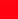 Geranium lucidum              2.........Ramonda serbicae+.........Hordeum murinum+.........Setaria verticillata+.........Carex riparia+.....+...Eupatorium purpureum+.1..+....Carex punctata+...+.++++Clematis vitalba+.........Lapsana communis+.........Lolium perenne+.........Avena fatua+.........Erigeron annuus1.+....+.+Poa trivialis+.........Equisetum fluviatilus.4.1222+2.Lythrum salicaria.1.....1+.Mentha aquatica.342...23+Ranunculus trichophyllus.2......1.Rorippa amphibia.1..1+1...Polygonum hydropiper.+...1....Sparganium erectum.1.....2.+Lytrhum virgatum.+.1+.1...Nitella flexilis.+........Azolla filiculoides.+...+....Agrostis stolonifera.+........Lysimachia nummularia..1.......Salix alba..323+21.+Brassica nigra..1.......Hypericum tetrapterum..1.......Carpinus betulus..++......Euphorbia palustris..+......+Inula britannica..+.......Scrophularia nodosa..+....+..Juncus effusus..+.....++Cladophora sp...14445...     Alga Calamagrostis arundinacea........2+Parnassia palustris........+.Gentiana asclepiadea........+.Oenanthe aquatica...++1+...Potamogeton perfoliatus.....2.+..Persicaria maculosa.....+....Limosella aquatica.......2.+Epilobium hirsutum...1...2..Najas marina.......1..Potamogeton crispus...+...1..Veronica anagallis-aquatica.......+..Potamogeton pectinatus.......+.+Schoenoplectus lacustris.......+..Lycopus europaeus.......1..Fagus sylvatica...3.....2Geranium robertianum.........+Nasturtium officinale.........3Berula erecta.........+Callitriche palustris.........2Myosotis scorpioides.........+Cirsium creticum.........1Echinocystis lobata.........+Lokalitetet: L.1. - Radavc, L.2. – Dobrushë, L.3. – Burim (Istog), L.4. – Brod, L.5. – Drelaj, L.6. Deçan, L.7. – Jasiq, L.8. – Zllakuqan (Klinë). L.9. – Burimi i lumit Brod, L.10. – Prevallë.Vlerat e mbulimit bimor:+ Specie të pranishme (të parëndësishme)1 Specie të rralla (prej vetëm pak individëve)2 Specie të rastit (1-10% të mbulimit)3 Specie të shpeshta (10-50% të mbulimit)4 Specie të bollshme (50-70% të mbulimit)5 Specie dominonte (70-100% të mbulimit).	Speciet makrofite Lokalitetet: L.1. - Radavc, L.2. – Dobrushë, L.3. – Burim (Istog), L.4. – Brod, L.5. – Drelaj, L.6. Deçan, L.7. – Jasiq, L.8. – Zllakuqan (Klinë). L.9. – Burimi i lumit Brod, L.10. – Prevallë.Vlerat e mbulimit bimor:+ Specie të pranishme (të parëndësishme)1 Specie të rralla (prej vetëm pak individëve)2 Specie të rastit (1-10% të mbulimit)3 Specie të shpeshta (10-50% të mbulimit)4 Specie të bollshme (50-70% të mbulimit)5 Specie dominonte (70-100% të mbulimit).	Speciet makrofite Lokalitetet: L.1. - Radavc, L.2. – Dobrushë, L.3. – Burim (Istog), L.4. – Brod, L.5. – Drelaj, L.6. Deçan, L.7. – Jasiq, L.8. – Zllakuqan (Klinë). L.9. – Burimi i lumit Brod, L.10. – Prevallë.Vlerat e mbulimit bimor:+ Specie të pranishme (të parëndësishme)1 Specie të rralla (prej vetëm pak individëve)2 Specie të rastit (1-10% të mbulimit)3 Specie të shpeshta (10-50% të mbulimit)4 Specie të bollshme (50-70% të mbulimit)5 Specie dominonte (70-100% të mbulimit).	Speciet makrofite Lokalitetet: L.1. - Radavc, L.2. – Dobrushë, L.3. – Burim (Istog), L.4. – Brod, L.5. – Drelaj, L.6. Deçan, L.7. – Jasiq, L.8. – Zllakuqan (Klinë). L.9. – Burimi i lumit Brod, L.10. – Prevallë.Vlerat e mbulimit bimor:+ Specie të pranishme (të parëndësishme)1 Specie të rralla (prej vetëm pak individëve)2 Specie të rastit (1-10% të mbulimit)3 Specie të shpeshta (10-50% të mbulimit)4 Specie të bollshme (50-70% të mbulimit)5 Specie dominonte (70-100% të mbulimit).	Speciet makrofite Lokalitetet: L.1. - Radavc, L.2. – Dobrushë, L.3. – Burim (Istog), L.4. – Brod, L.5. – Drelaj, L.6. Deçan, L.7. – Jasiq, L.8. – Zllakuqan (Klinë). L.9. – Burimi i lumit Brod, L.10. – Prevallë.Vlerat e mbulimit bimor:+ Specie të pranishme (të parëndësishme)1 Specie të rralla (prej vetëm pak individëve)2 Specie të rastit (1-10% të mbulimit)3 Specie të shpeshta (10-50% të mbulimit)4 Specie të bollshme (50-70% të mbulimit)5 Specie dominonte (70-100% të mbulimit).	Speciet makrofite Lokalitetet: L.1. - Radavc, L.2. – Dobrushë, L.3. – Burim (Istog), L.4. – Brod, L.5. – Drelaj, L.6. Deçan, L.7. – Jasiq, L.8. – Zllakuqan (Klinë). L.9. – Burimi i lumit Brod, L.10. – Prevallë.Vlerat e mbulimit bimor:+ Specie të pranishme (të parëndësishme)1 Specie të rralla (prej vetëm pak individëve)2 Specie të rastit (1-10% të mbulimit)3 Specie të shpeshta (10-50% të mbulimit)4 Specie të bollshme (50-70% të mbulimit)5 Specie dominonte (70-100% të mbulimit).	Speciet makrofite Lokalitetet: L.1. - Radavc, L.2. – Dobrushë, L.3. – Burim (Istog), L.4. – Brod, L.5. – Drelaj, L.6. Deçan, L.7. – Jasiq, L.8. – Zllakuqan (Klinë). L.9. – Burimi i lumit Brod, L.10. – Prevallë.Vlerat e mbulimit bimor:+ Specie të pranishme (të parëndësishme)1 Specie të rralla (prej vetëm pak individëve)2 Specie të rastit (1-10% të mbulimit)3 Specie të shpeshta (10-50% të mbulimit)4 Specie të bollshme (50-70% të mbulimit)5 Specie dominonte (70-100% të mbulimit).	Speciet makrofite Lokalitetet: L.1. - Radavc, L.2. – Dobrushë, L.3. – Burim (Istog), L.4. – Brod, L.5. – Drelaj, L.6. Deçan, L.7. – Jasiq, L.8. – Zllakuqan (Klinë). L.9. – Burimi i lumit Brod, L.10. – Prevallë.Vlerat e mbulimit bimor:+ Specie të pranishme (të parëndësishme)1 Specie të rralla (prej vetëm pak individëve)2 Specie të rastit (1-10% të mbulimit)3 Specie të shpeshta (10-50% të mbulimit)4 Specie të bollshme (50-70% të mbulimit)5 Specie dominonte (70-100% të mbulimit).	Speciet makrofite Lokalitetet: L.1. - Radavc, L.2. – Dobrushë, L.3. – Burim (Istog), L.4. – Brod, L.5. – Drelaj, L.6. Deçan, L.7. – Jasiq, L.8. – Zllakuqan (Klinë). L.9. – Burimi i lumit Brod, L.10. – Prevallë.Vlerat e mbulimit bimor:+ Specie të pranishme (të parëndësishme)1 Specie të rralla (prej vetëm pak individëve)2 Specie të rastit (1-10% të mbulimit)3 Specie të shpeshta (10-50% të mbulimit)4 Specie të bollshme (50-70% të mbulimit)5 Specie dominonte (70-100% të mbulimit).	Speciet makrofite Lokalitetet: L.1. - Radavc, L.2. – Dobrushë, L.3. – Burim (Istog), L.4. – Brod, L.5. – Drelaj, L.6. Deçan, L.7. – Jasiq, L.8. – Zllakuqan (Klinë). L.9. – Burimi i lumit Brod, L.10. – Prevallë.Vlerat e mbulimit bimor:+ Specie të pranishme (të parëndësishme)1 Specie të rralla (prej vetëm pak individëve)2 Specie të rastit (1-10% të mbulimit)3 Specie të shpeshta (10-50% të mbulimit)4 Specie të bollshme (50-70% të mbulimit)5 Specie dominonte (70-100% të mbulimit).	Speciet makrofite Lokalitetet: L.1. - Radavc, L.2. – Dobrushë, L.3. – Burim (Istog), L.4. – Brod, L.5. – Drelaj, L.6. Deçan, L.7. – Jasiq, L.8. – Zllakuqan (Klinë). L.9. – Burimi i lumit Brod, L.10. – Prevallë.Vlerat e mbulimit bimor:+ Specie të pranishme (të parëndësishme)1 Specie të rralla (prej vetëm pak individëve)2 Specie të rastit (1-10% të mbulimit)3 Specie të shpeshta (10-50% të mbulimit)4 Specie të bollshme (50-70% të mbulimit)5 Specie dominonte (70-100% të mbulimit).	Speciet makrofite Lokalitetet: L.1. - Radavc, L.2. – Dobrushë, L.3. – Burim (Istog), L.4. – Brod, L.5. – Drelaj, L.6. Deçan, L.7. – Jasiq, L.8. – Zllakuqan (Klinë). L.9. – Burimi i lumit Brod, L.10. – Prevallë.Vlerat e mbulimit bimor:+ Specie të pranishme (të parëndësishme)1 Specie të rralla (prej vetëm pak individëve)2 Specie të rastit (1-10% të mbulimit)3 Specie të shpeshta (10-50% të mbulimit)4 Specie të bollshme (50-70% të mbulimit)5 Specie dominonte (70-100% të mbulimit).	Speciet makrofite Lokalitetet: L.1. - Radavc, L.2. – Dobrushë, L.3. – Burim (Istog), L.4. – Brod, L.5. – Drelaj, L.6. Deçan, L.7. – Jasiq, L.8. – Zllakuqan (Klinë). L.9. – Burimi i lumit Brod, L.10. – Prevallë.Vlerat e mbulimit bimor:+ Specie të pranishme (të parëndësishme)1 Specie të rralla (prej vetëm pak individëve)2 Specie të rastit (1-10% të mbulimit)3 Specie të shpeshta (10-50% të mbulimit)4 Specie të bollshme (50-70% të mbulimit)5 Specie dominonte (70-100% të mbulimit).	Speciet makrofite LokacionetShqyrtimi fiziko-kimik 2018RadavcVlera e O2 të tretur ishte më e lartë në vitin 2018 se më parë.Vlerat për nitratet dhe amoniakun ishin më të larta se në vitin 2017 dhe 2016Vlera për fosfatet në vitin 2018 ishte vlera më e ulët e viteve të fundit.ZlakuçanVlera e pH ishte më e ulët në vitin 2018 se më parë.Vlerat për nitratet, amoniakun dhe fosfatet ishin më të larta se në vitin 2017 dhe 2016.Ura e transiticVlera e pH ishte më e ulët në vitin 2018 se më parë.Vlera e amoniakut ishte më e lartë se në vitin 2016.VlashnjeVlera e pH ishte më e ulët në vitin 2018 se më parë.Vlerat për nitratet dhe amoniakun ishin më të larta se në vitin 2017 dhe 2016.DrelajVlera e O2 të tretur ishte më e lartë në vitin 2018 se më parë.Vlera e amoniakut ishte më e lartë se në vitin 2017 dhe 2016.JasiqVlera e pH ishte më e ulët në vitin 2018 se më parë.Vlera e O2 të tretur ishte më e lartë në vitin 2018 se më parë.Vlera e amoniakut ishte më e lartë se në vitin 2017 dhe 2016.Klinë-dalje te uraVlera e pH ishte më e ulët në vitin 2018 se më parë.Vlerat për nitratet, amoniakun dhe fosfatet ishin më të larta se në vitin 2017 dhe 2016.Mbi kishëVlera për përçueshmërinë ishte më e ulët në vitin 2018 se më parë.Vlera e pH ishte më e ulët në vitin 2018 se më parë.Vlera e O2 të tretur ishte më e lartë në vitin 2018 se më parë.Vlerat për nitratet dhe amoniakun ishin më të larta se në vitin 2017 dhe 2016.ZhdrellaVlera për përçueshmërinë ishte më e lartë në vitin 2018 se më parë.Vlera e O2 të tretur ishte më e lartë në vitin 2018 se më parëVlerat për nitratet dhe amoniakun ishin më të larta se në vitin 2017 dhe 2016.Ura eTerziveVlera për përçueshmërinë ishte më e ulët në vitin 2018 se më parëVlera e pH ishte më e ulët në vitin 2018 se më parëVlera e O2 të tretur ishte më e lartë në vitin 2018 se më parëVlerat për nitratet dhe amoniakun ishin më të larta se në vitin 2017 dhe 2016.PiranëVlera e pH ishte më e ulët në vitin 2018 se më parëVlerat për nitratet dhe amoniakun ishin më të larta se në vitin 2017 dhe 2016.GjonajVlerat për amoniakun ishin më të larta se në vitin2017 dhe 2016.Kralan-GrykëderdhjeVlera për përçueshmërinë ishte më e ulët në vitin 2018 se më parëVlera e pH ishte më e ulët në vitin 2018 se më parëVlera e O2 të tretur ishte më e lartë në vitin 2018 se më parëVlera e amoniakut ishte më e lartë se në vitin 2017 dhe 2016.DrobrushteNuk ka të dhëna për krahasimArxhana BrodNuk ka të dhëna për krahasimPlavëNuk ka të dhëna për krahasimDragashNuk ka të dhëna për krahasimPrevallëVlera për përçueshmërinë ishte më e ulët në vitin 2018 se më parëVlera e pH ishte më e ulët në vitin 2018 se më parëVlera e O2 të tretur ishte më e lartë në vitin 2018 se më parëVlera e amoniakut ishte më e lartë se në vitin 2017 dhe 2016.Burimi IstogVlera e O2 të tretur ishte më e lartë në vitin 2018 se më parëVlerat për nitratet dhe amoniakun ishin më të larta se në vitin 2017 dhe 2016.VoljakëVlera e amoniakut ishte më e lartë se në vitin 2017 dhe 2016.